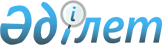 Об утверждении списка лекарственных средств, изделий медицинского назначения в рамках гарантированного объема бесплатной медицинской помощи, подлежащих закупу у Единого дистрибьютора на 2016 годПриказ Министра здравоохранения и социального развития Республики Казахстан от 27 августа 2015 года № 689. Зарегистрирован в Министерстве юстиции Республики Казахстан 3 сентября 2015 года № 12010

      В соответствии с подпунктом 68) пункта 1 статьи 7 Кодекса Республики Казахстан от 18 сентября 2009 года «О здоровье народа и системе здравоохранения», ПРИКАЗЫВАЮ:



      1. Утвердить список лекарственных средств и изделий медицинского назначения в рамках гарантированного объема бесплатной медицинской помощи, подлежащих закупу у Единого дистрибьютора на 2016 год, согласно приложению, к настоящему приказу.



      2. Комитету контроля медицинской и фармацевтической деятельности Министерства здравоохранения и социального развития Республики Казахстан обеспечить в установленном законодательством порядке:

      1) государственную регистрацию настоящего приказа в Министерстве юстиции Республики Казахстан;

      2) в течение десяти календарных дней после государственной регистрации настоящего приказа направление на официальное опубликование настоящего приказа в периодических печатных изданиях и в информационно-правовой системе «Әділет»;

      3) размещение настоящего приказа на интернет-ресурсе Министерства здравоохранения и социального развития Республики Казахстан;

      4) в течение 10 рабочих дней после государственной регистрации настоящего приказа в Министерстве юстиции Республики Казахстан представление в Департамент юридической службы Министерства здравоохранения и социального развития Республики Казахстан сведений об исполнении мероприятий, предусмотренных подпунктами 1), 2) и 3) настоящего пункта.



      3. Контроль за исполнением настоящего приказа возложить на вице-министра здравоохранения и социального развития Республики Казахстан Цой А.В.



      4. Настоящий приказ вводится в действие после дня его первого официального опубликования.      Министр здравоохранения

      и социального развития

      Республики Казахстан                       Т. Дуйсенова

Приложение к приказу      

Министра здравоохранения     

и социального развития     

Республики Казахстан      

от 27 августа 2015 года № 689  

        Список лекарственных средств, изделий медицинского

            назначения в рамках гарантированного объема

    бесплатной медицинской помощи, подлежащих закупу у Единого

                    дистрибьютера на 2016 год      Сноска. Список с изменениями, внесенными приказами Министра здравоохранения и социального развития РК от 18.12.2015 № 974; от 29.02.2016 № 158 (вводится в действие после дня его первого официального опубликования); от 06.06.2016 № 477 (вводится в действие по истечении десяти календарных дней после дня его первого официального опубликования).*К таблетке относятся таблетка, таблетка покрытая оболочкой, таблетка покрытая пленочной оболочкой, таблетка покрытая кишечнорастворимой оболочкой, таблетка диспергируемая, таблетка для рассасывания, таблетка шипучая, таблетка жевательная

*К таблетке пролонгированного действия относятся таблетка пролонгированного действия, таблетка ретард, таблетка с пролонгированным высвобождением, таблетка с модифицированным высвобождением, таблетка продолжительного высвобождения, таблетка замедленного высвобождения, таблетка с контролируемым высвобождением

*К капсуле относятся капсула, твердая

*К капсуле пролонгированного действия относятся капсула пролонгированного действия, капсула с пролонгированным высвобождением, капсула ретард, капсула с модифицированным высвобождением, капсула продолжительного высвобождения, капсула замедленного высвобождения, капсула с контролируемым высвобождением
					© 2012. РГП на ПХВ «Институт законодательства и правовой информации Республики Казахстан» Министерства юстиции Республики Казахстан
				№ п/пНаименование лекарственного средства (международное непатентованное название или состав)ХарактеристикаЕдиница измерения - 1 штука (ампула, таблетка, капсула, флакон, бутылка, контейнер, набор, пара, упаковка, комплект, литр, шприц, шприц-

ручка)*Единица измерения - 1 штука (ампула, таблетка, капсула, флакон, бутылка, контейнер, набор, пара, упаковка, комплект, литр, шприц, шприц-

ручка)*Предельная цена, тенгеСписок лекарственных средствСписок лекарственных средствСписок лекарственных средствСписок лекарственных средствСписок лекарственных средств1L-аспарагиназалиофилизат для приготовления раствора для внутривенного и внутримышечного введения 10 000 MEлиофилизат для приготовления раствора для внутривенного и внутримышечного введения 10 000 MEфлакон26 035,242L-аспарагиназалиофилизат для приготовления раствора для внутривенного и внутримышечного введения 5 000 MEлиофилизат для приготовления раствора для внутривенного и внутримышечного введения 5 000 MEфлакон12 932,783Абакавирраствор для приема внутрь 20 мг/мл, 240 млраствор для приема внутрь 20 мг/мл, 240 млфлакон23 754,004Абакавиртаблетка, 300 мгтаблетка, 300 мгтаблетка597,195Абакавир+Ламивудин+ Зидовудинтаблетка, 300 мг/150мг/300 мгтаблетка, 300 мг/150мг/300 мгтаблетка1 496,776Абакавир+Ламивудинтаблетка, 600 мг/300мгтаблетка, 600 мг/300мгтаблетка2 351,417Абиратеронтаблетка, 250мгтаблетка, 250мгтаблетка9 051,138Адалимумабраствор для инъекций 40мг/0,8млраствор для инъекций 40мг/0,8млшприц219 350,009Адсорбированная коклюшно-дифтерийно-столбнячная вакцина, содержащая бесклеточный коклюшный компонент вакцина адсорбированная бесклеточная коклюшно-дифтерийно-столбнячная жидкая, 1 дознаявакцина адсорбированная бесклеточная коклюшно-дифтерийно-столбнячная жидкая, 1 дознаядоза5 665,6510Адсорбированный дифтерийно-столбнячный анатоксин с уменьшенным содержанием антигеновдифтерийно-столбнячный анатоксин очищенный с уменьшенным содержанием антигенов, жидкий, суспензия для инъекцийдифтерийно-столбнячный анатоксин очищенный с уменьшенным содержанием антигенов, жидкий, суспензия для инъекцийдоза44,3011Азитромицинпорошок лиофилизированный для приготовления раствора для внутривенных инфузий 500 мгпорошок лиофилизированный для приготовления раствора для внутривенных инфузий 500 мгфлакон2 724,5312Азитромицинтаблетка, 125 мгтаблетка, 125 мгтаблетка139,1013Азитромицинтаблетка, 250 мгтаблетка, 250 мгтаблетка126,0414Азитромицинтаблетка/капсула, 500 мгтаблетка/капсула, 500 мгтаблетка /капсула350,4715Аллерген туберкулезный рекомбинантныйраствор для внутрикожного введения по 3мл (30 доз)раствор для внутрикожного введения по 3мл (30 доз)флакон15 502,7916Алпростадилконцентрат для приготовления раствора для инфузий 0,1мг/0,2млконцентрат для приготовления раствора для инфузий 0,1мг/0,2млампула3 061,2717Алпростадиллиофилизат/концентрат для приготовления раствора для инфузий 20мкглиофилизат/концентрат для приготовления раствора для инфузий 20мкгампула4 097,3018Алтеплазапорошок лиофилизированный для приготовления раствора для внутривенных инфузий 50мгпорошок лиофилизированный для приготовления раствора для внутривенных инфузий 50мгфлакон132 739,9219Исключена приказом Министра здравоохранения и социального развития РК от 18.12.2015 № 974.Исключена приказом Министра здравоохранения и социального развития РК от 18.12.2015 № 974.Исключена приказом Министра здравоохранения и социального развития РК от 18.12.2015 № 974.Исключена приказом Министра здравоохранения и социального развития РК от 18.12.2015 № 974.Исключена приказом Министра здравоохранения и социального развития РК от 18.12.2015 № 974.20Альбуминраствор для инфузий 10%, 20 млраствор для инфузий 10%, 20 млампула3124,421Альбуминраствор для инфузий 10%, 50 млраствор для инфузий 10%, 50 млфлакон7009,5722Альбуминраствор для инфузий 20%, 100 млраствор для инфузий 20%, 100 млфлакон19971,5523Исключена приказом Министра здравоохранения и социального развития РК от 18.12.2015 № 974.Исключена приказом Министра здравоохранения и социального развития РК от 18.12.2015 № 974.Исключена приказом Министра здравоохранения и социального развития РК от 18.12.2015 № 974.Исключена приказом Министра здравоохранения и социального развития РК от 18.12.2015 № 974.Исключена приказом Министра здравоохранения и социального развития РК от 18.12.2015 № 974.24Альбуминраствор для инфузий 5%, 100 млраствор для инфузий 5%, 100 млфлакон5 233,2725Амброксолраствор для инъекций 15 мг/2 млраствор для инъекций 15 мг/2 млампула114,9226Амикацинраствор для инъекций 500 мг/2 мл или порошок для приготовления раствора для инъекций, 0,5 граствор для инъекций 500 мг/2 мл или порошок для приготовления раствора для инъекций, 0,5 гфлакон144,0327Аминокапроновая кислотараствор для инфузий 5%, 100 млраствор для инфузий 5%, 100 млбутылка/ контейнер238,1928Аминофиллинраствор для инъекций 2,4%, 5 млраствор для инъекций 2,4%, 5 млампула17,1229Амиодаронраствор для инъекций 150 мг/3 млраствор для инъекций 150 мг/3 млампула133,6930Исключена приказом Министра здравоохранения и социального развития РК от 18.12.2015 № 974.Исключена приказом Министра здравоохранения и социального развития РК от 18.12.2015 № 974.Исключена приказом Министра здравоохранения и социального развития РК от 18.12.2015 № 974.Исключена приказом Министра здравоохранения и социального развития РК от 18.12.2015 № 974.Исключена приказом Министра здравоохранения и социального развития РК от 18.12.2015 № 974.31Амисульпридраствор для приема внутрь 100 мг/мл, 60 млраствор для приема внутрь 100 мг/мл, 60 млфлакон13 898,2832Амисульпридтаблетка, 200 мгтаблетка, 200 мгтаблетка458,2833Амисульпридтаблетка, 400 мгтаблетка, 400 мгтаблетка521,2934Амитриптилинтаблетка /драже 25 мгтаблетка /драже 25 мгтаблетка /драже3,9835Амлодипинтаблетка/капсула 10 мгтаблетка/капсула 10 мгтаблетка /капсула71,1636Амлодипинтаблетка/капсула 5 мгтаблетка/капсула 5 мгтаблетка /капсула39,0037Амлодипина бесилат, Бисопролола фумараттаблетка, 5 мг/10 мгтаблетка, 5 мг/10 мгтаблетка75,4038Амлодипина бесилат, Бисопролола фумараттаблетка, 5 мг/5 мгтаблетка, 5 мг/5 мгтаблетка60,3139Амоксициллинпорошок/гранулы для приготовления суспензии для приема внутрь 250 мг порошок/гранулы для приготовления суспензии для приема внутрь 250 мг флакон620,0740Амоксициллинтаблетка/капсула, 500 мгтаблетка/капсула, 500 мгтаблетка /капсула19,3841Амоксициллин + клавулановая кислотапорошок для приготовления 100 мл пероральной суспензии 156,25 мг/5мл или 156 мг/5млпорошок для приготовления 100 мл пероральной суспензии 156,25 мг/5мл или 156 мг/5млфлакон500,9242Амоксициллин + клавулановая кислотапорошок для приготовления 100мл пероральной суспензии 312,5 мг/5 мл или 312 мг/5млпорошок для приготовления 100мл пероральной суспензии 312,5 мг/5 мл или 312 мг/5млфлакон981,1943Амоксициллин + клавулановая кислотапорошок для приготовления 100мл пероральной суспензии 457мг/5млпорошок для приготовления 100мл пероральной суспензии 457мг/5млфлакон1 268,0944Амоксициллин + клавулановая кислотапорошок для приготовления раствора для инъекций, 600 мгпорошок для приготовления раствора для инъекций, 600 мгфлакон238,6145Амоксициллин + клавулановая кислотатаблетка, 500мг/125 мгтаблетка, 500мг/125 мгтаблетка59,2846Исключена приказом Министра здравоохранения и социального развития РК от 18.12.2015 № 974.Исключена приказом Министра здравоохранения и социального развития РК от 18.12.2015 № 974.Исключена приказом Министра здравоохранения и социального развития РК от 18.12.2015 № 974.Исключена приказом Министра здравоохранения и социального развития РК от 18.12.2015 № 974.Исключена приказом Министра здравоохранения и социального развития РК от 18.12.2015 № 974.47Исключена приказом Министра здравоохранения и социального развития РК от 29.02.2016 № 158.Исключена приказом Министра здравоохранения и социального развития РК от 29.02.2016 № 158.Исключена приказом Министра здравоохранения и социального развития РК от 29.02.2016 № 158.Исключена приказом Министра здравоохранения и социального развития РК от 29.02.2016 № 158.Исключена приказом Министра здравоохранения и социального развития РК от 29.02.2016 № 158.48Ампициллинпорошок для приготовления раствора для инъекций 500 мгпорошок для приготовления раствора для инъекций 500 мгфлакон27,4749Исключена приказом Министра здравоохранения и социального развития РК от 18.12.2015 № 974.Исключена приказом Министра здравоохранения и социального развития РК от 18.12.2015 № 974.Исключена приказом Министра здравоохранения и социального развития РК от 18.12.2015 № 974.Исключена приказом Министра здравоохранения и социального развития РК от 18.12.2015 № 974.Исключена приказом Министра здравоохранения и социального развития РК от 18.12.2015 № 974.50Анастрозолтаблетка, 1 мгтаблетка, 1 мгтаблетка87,4451Антиингибиторный коагулянтный комплекслиофилизат для приготовления раствора для инфузий 1000 ЕДлиофилизат для приготовления раствора для инфузий 1000 ЕДфлакон306 819,2552Антиингибиторный коагулянтный комплекслиофилизат для приготовления раствора для инфузий 500 ЕДлиофилизат для приготовления раствора для инфузий 500 ЕДфлакон153 409,1553Антирабическая вакцина, концентрированнаявакцина антирабическая культуральная очищенная концентрированная инактивированная, лиофилизат в ампулах или флаконах по 1 прививочной дозе. К каждой ампуле или флакону вакцины прилагается растворитель.вакцина антирабическая культуральная очищенная концентрированная инактивированная, лиофилизат в ампулах или флаконах по 1 прививочной дозе. К каждой ампуле или флакону вакцины прилагается растворитель.доза2 139,2454Антирабический иммуноглобулин (сыворотка)прозрачная или слабо опалесцирующая жидкость бесцветной или слабо желтой окраски. Форма выпуска – ампулы или флаконы по 5 или 10 млпрозрачная или слабо опалесцирующая жидкость бесцветной или слабо желтой окраски. Форма выпуска – ампулы или флаконы по 5 или 10 мллитр712 620,0055Апрепитанткапсула, 125 мгкапсула, 125 мгкапсула6 702,4856Апрепитанткапсула, 80 мгкапсула, 80 мгкапсула6 265,2857Апротининраствор для инфузий 10 000 КИЕ/мл, 10 мл раствор для инфузий 10 000 КИЕ/мл, 10 мл ампула1 085,2458Аскорбиновая кислотакапли для приема внутрь 100 мг/мл, 30 млкапли для приема внутрь 100 мг/мл, 30 млфлакон345,6159Аскорбиновая кислотараствор для инъекций 5%, 2 млраствор для инъекций 5%, 2 млампула12,3360Атозибанконцентрат для приготовления раствора для инфузий 7,5 мг/мл 5 млконцентрат для приготовления раствора для инфузий 7,5 мг/мл 5 млфлакон37 520,1761Атозибанраствор для инъекций 7,5 мг/мл 0,9 млраствор для инъекций 7,5 мг/мл 0,9 млфлакон14 047,0762Аторвастатинтаблетка, 10 мгтаблетка, 10 мгтаблетка21,5063Атракурий безилатраствор для инъекций 25 мг/2,5млраствор для инъекций 25 мг/2,5млампула402,7164Исключена приказом Министра здравоохранения и социального развития РК от 18.12.2015 № 974.Исключена приказом Министра здравоохранения и социального развития РК от 18.12.2015 № 974.Исключена приказом Министра здравоохранения и социального развития РК от 18.12.2015 № 974.Исключена приказом Министра здравоохранения и социального развития РК от 18.12.2015 № 974.Исключена приказом Министра здравоохранения и социального развития РК от 18.12.2015 № 974.65Ацеклофенактаблетка, 100 мгтаблетка, 100 мгтаблетка53,3266Ацетазоламидтаблетка, 250 мгтаблетка, 250 мгтаблетка27,1067Ацетилсалициловая кислотатаблетка, 100 мгтаблетка, 100 мгтаблетка6,4568Исключена приказом Министра здравоохранения и социального развития РК от 18.12.2015 № 974.Исключена приказом Министра здравоохранения и социального развития РК от 18.12.2015 № 974.Исключена приказом Министра здравоохранения и социального развития РК от 18.12.2015 № 974.Исключена приказом Министра здравоохранения и социального развития РК от 18.12.2015 № 974.Исключена приказом Министра здравоохранения и социального развития РК от 18.12.2015 № 974.69Исключена приказом Министра здравоохранения и социального развития РК от 18.12.2015 № 974.Исключена приказом Министра здравоохранения и социального развития РК от 18.12.2015 № 974.Исключена приказом Министра здравоохранения и социального развития РК от 18.12.2015 № 974.Исключена приказом Министра здравоохранения и социального развития РК от 18.12.2015 № 974.Исключена приказом Министра здравоохранения и социального развития РК от 18.12.2015 № 974.70Ацикловиртаблетка, 200 мгтаблетка, 200 мгтаблетка16,4871Ацикловиртаблетка, 400 мгтаблетка, 400 мгтаблетка32,6172Ацикловиртаблетка, 800 мгтаблетка, 800 мгтаблетка58,2473Исключена приказом Министра здравоохранения и социального развития РК от 29.02.2016 № 158.Исключена приказом Министра здравоохранения и социального развития РК от 29.02.2016 № 158.Исключена приказом Министра здравоохранения и социального развития РК от 29.02.2016 № 158.Исключена приказом Министра здравоохранения и социального развития РК от 29.02.2016 № 158.Исключена приказом Министра здравоохранения и социального развития РК от 29.02.2016 № 158.74Бактериофаги дизентерийныетаблетки, содержащие лиофилизированный концентрат фильтрата фаголизата возбудителей бактериальной дизентерии, с кислотоустойчивым покрытиемтаблетки, содержащие лиофилизированный концентрат фильтрата фаголизата возбудителей бактериальной дизентерии, с кислотоустойчивым покрытиемтаблетка60,4675Бактериофаги сальмонеллезныетаблетки, содержащие лиофилизированный концентрат фильтрата фаголизата возбудителей сальмонеллеза, с кислотоустойчивым покрытиемтаблетки, содержащие лиофилизированный концентрат фильтрата фаголизата возбудителей сальмонеллеза, с кислотоустойчивым покрытиемтаблетка45,4876Бевацизумабконцентрат для приготовления раствора для инфузий 100 мг/4 млконцентрат для приготовления раствора для инфузий 100 мг/4 млфлакон106 683,4777Бевацизумабконцентрат для приготовления раствора для инфузий 400 мг/16 млконцентрат для приготовления раствора для инфузий 400 мг/16 млфлакон400 058,7378Бекламетазонаэрозоль дозированный для ингаляций 100 мкг/доза, 200 доз, активируемый вдохомаэрозоль дозированный для ингаляций 100 мкг/доза, 200 доз, активируемый вдохомфлакон4 979,1479Бекламетазонаэрозоль дозированный для ингаляций 250 мкг/доза, 200 доз, активируемый вдохомаэрозоль дозированный для ингаляций 250 мкг/доза, 200 доз, активируемый вдохомфлакон6 494,8180Исключена приказом Министра здравоохранения и социального развития РК от 18.12.2015 № 974.Исключена приказом Министра здравоохранения и социального развития РК от 18.12.2015 № 974.Исключена приказом Министра здравоохранения и социального развития РК от 18.12.2015 № 974.Исключена приказом Министра здравоохранения и социального развития РК от 18.12.2015 № 974.Исключена приказом Министра здравоохранения и социального развития РК от 18.12.2015 № 974.81Исключена приказом Министра здравоохранения и социального развития РК от 18.12.2015 № 974.Исключена приказом Министра здравоохранения и социального развития РК от 18.12.2015 № 974.Исключена приказом Министра здравоохранения и социального развития РК от 18.12.2015 № 974.Исключена приказом Министра здравоохранения и социального развития РК от 18.12.2015 № 974.Исключена приказом Министра здравоохранения и социального развития РК от 18.12.2015 № 974.82Белки плазмы человекас содержанием белков от 9,0 до 14,0г, раствор для инфузий 200млс содержанием белков от 9,0 до 14,0г, раствор для инфузий 200млфлакон45 020,2583Исключена приказом Министра здравоохранения и социального развития РК от 18.12.2015 № 974.Исключена приказом Министра здравоохранения и социального развития РК от 18.12.2015 № 974.Исключена приказом Министра здравоохранения и социального развития РК от 18.12.2015 № 974.Исключена приказом Министра здравоохранения и социального развития РК от 18.12.2015 № 974.Исключена приказом Министра здравоохранения и социального развития РК от 18.12.2015 № 974.84Бензилпенициллинпорошок для приготовления раствора для инъекций 1 000 000 ЕДпорошок для приготовления раствора для инъекций 1 000 000 ЕДфлакон28,7185Бенцикланраствор для инъекций 50 мг/2 мл, 2 млраствор для инъекций 50 мг/2 мл, 2 млампула119,3386Исключена приказом Министра здравоохранения и социального развития РК от 18.12.2015 № 974.Исключена приказом Министра здравоохранения и социального развития РК от 18.12.2015 № 974.Исключена приказом Министра здравоохранения и социального развития РК от 18.12.2015 № 974.Исключена приказом Министра здравоохранения и социального развития РК от 18.12.2015 № 974.Исключена приказом Министра здравоохранения и социального развития РК от 18.12.2015 № 974.87Бетаметазонсуспензия для инъекций, 1 млсуспензия для инъекций, 1 млшприц/ампула1 210,1688Бикалутамидтаблетка, 150 мгтаблетка, 150 мгтаблетка624,4089Бикалутамидтаблетка, 50 мгтаблетка, 50 мгтаблетка193,5390Бисопрололтаблетка, 10 мгтаблетка, 10 мгтаблетка7,5091Бисопрололтаблетка, 5 мгтаблетка, 5 мгтаблетка5,3092Бортезомиблиофилизат для приготовления раствора для внутривенного введения, 3,5 мглиофилизат для приготовления раствора для внутривенного введения, 3,5 мгфлакон434 965,4393Исключена приказом Министра здравоохранения и социального развития РК от 18.12.2015 № 974.Исключена приказом Министра здравоохранения и социального развития РК от 18.12.2015 № 974.Исключена приказом Министра здравоохранения и социального развития РК от 18.12.2015 № 974.Исключена приказом Министра здравоохранения и социального развития РК от 18.12.2015 № 974.Исключена приказом Министра здравоохранения и социального развития РК от 18.12.2015 № 974.94Брентуксимабпорошок для приготовления концентрата для раствора для инфузий, 50 мгпорошок для приготовления концентрата для раствора для инфузий, 50 мгфлакон1 083 164,3395Бромокриптинтаблетка, 2,5 мгтаблетка, 2,5 мгтаблетка54,1896Будесонидсуспензия для ингаляций дозированная 0,25 мг/мл 2 мл суспензия для ингаляций дозированная 0,25 мг/мл 2 мл ампула503,3497Будесонидсуспензия для ингаляций дозированная 0,5 мг/мл 2 млсуспензия для ингаляций дозированная 0,5 мг/мл 2 млампула624,4998Бупивакаинраствор для инъекций 0,5%раствор для инъекций 0,5%ампула93,4599Вакцина дифтерийно-столбнячная-бесклеточная коклюшная, комбинированная с вакциной против гепатита В рекомбинантной, вакциной против полиомиелита инактивированной и вакциной против гемофильной инфекции типа bКомбинированная, в составе вакцин: дифтерийно-столбнячный с бесклеточным коклюшным компонентом, вирусный гепатит В, полиомиелит инактивированный, гемофильная инфекция типа b, по 1 дозеКомбинированная, в составе вакцин: дифтерийно-столбнячный с бесклеточным коклюшным компонентом, вирусный гепатит В, полиомиелит инактивированный, гемофильная инфекция типа b, по 1 дозедоза15 576,53100Вакцина дифтерийно-столбнячная-бесклеточная коклюшная, комбинированная с вакциной против полиомиелита инактивированной и вакциной против гемофильной инфекции типа b Комбинированная, в составе вакцин: дифтерийно-столбнячный с бесклеточным коклюшным компонентом, полиомиелит инактивированный, гемофильная инфекция типа b, по 1 дозе.Комбинированная, в составе вакцин: дифтерийно-столбнячный с бесклеточным коклюшным компонентом, полиомиелит инактивированный, гемофильная инфекция типа b, по 1 дозе.доза6 366,50101Исключена приказом Министра здравоохранения и социального развития РК от 18.12.2015 № 974.Исключена приказом Министра здравоохранения и социального развития РК от 18.12.2015 № 974.Исключена приказом Министра здравоохранения и социального развития РК от 18.12.2015 № 974.Исключена приказом Министра здравоохранения и социального развития РК от 18.12.2015 № 974.Исключена приказом Министра здравоохранения и социального развития РК от 18.12.2015 № 974.102Вакцина против гриппаинактивированная вакцина, состав штаммов должен соответствовать рекомендациям Всемирной организации здравоохранения (далее - ВОЗ) с учетом циркуляции вирусов гриппа в предстоящий эпидсезон. Суспензия для инъекций в шприце 1 доза/0,5 млинактивированная вакцина, состав штаммов должен соответствовать рекомендациям Всемирной организации здравоохранения (далее - ВОЗ) с учетом циркуляции вирусов гриппа в предстоящий эпидсезон. Суспензия для инъекций в шприце 1 доза/0,5 млдоза893,45103Вакцина против клещевого энцефалита, концентрированная, инактивированнаяКультуральная, очищенная, концентрированная, инактивированная для внутримышечного введения, содержит инактивированный антиген вируса клещевого энцефалита, в ампулах или флаконах.Культуральная, очищенная, концентрированная, инактивированная для внутримышечного введения, содержит инактивированный антиген вируса клещевого энцефалита, в ампулах или флаконах.доза1 871,84104Вакцина против кори, краснухи и паротита лиофилизированная вакцина, которая состоит из живых аттенуированных штаммов вирусов кори, паротита и краснухи. Форма выпуска - флакон по 1 дозе в комплекте с растворителем. Производство по выпуску вакцины должно быть сертифицировано ВОЗ.лиофилизированная вакцина, которая состоит из живых аттенуированных штаммов вирусов кори, паротита и краснухи. Форма выпуска - флакон по 1 дозе в комплекте с растворителем. Производство по выпуску вакцины должно быть сертифицировано ВОЗ.доза1 401,70105Вакцина против пневмококковой инфекциивакцина полисахаридная коньюгированная адсорбированная инактивированная жидкая, содержащая 13 серотипов пневмококка. Форма выпуска - по 1 дозе. Производство по выпуску вакцины должно быть сертифицировано ВОЗ.вакцина полисахаридная коньюгированная адсорбированная инактивированная жидкая, содержащая 13 серотипов пневмококка. Форма выпуска - по 1 дозе. Производство по выпуску вакцины должно быть сертифицировано ВОЗ.шприц/ доза8 535,39106Вакцина против полиомиелита, оральная живая оральная, содержит аттенуированные штаммы вирусов полиомиелита иммунологических типов - 1,3 (бивалентная). Форма выпуска - флакон по 10; 20 доз, в комплекте с капельницей или в пластмассовом флаконе-пипетке.живая оральная, содержит аттенуированные штаммы вирусов полиомиелита иммунологических типов - 1,3 (бивалентная). Форма выпуска - флакон по 10; 20 доз, в комплекте с капельницей или в пластмассовом флаконе-пипетке.доза55,64107Вакцина против туберкулеза живая, лиофильно высушенная. Форма выпуска-ампула или флакон по 20 доз для внутрикожного введения. Опыт применения в Казахстане не менее 1 года. Производство по выпуску вакцины должно быть сертифицировано ВОЗ.живая, лиофильно высушенная. Форма выпуска-ампула или флакон по 20 доз для внутрикожного введения. Опыт применения в Казахстане не менее 1 года. Производство по выпуску вакцины должно быть сертифицировано ВОЗ.доза90,95108Исключена приказом Министра здравоохранения и социального развития РК от 18.12.2015 № 974.Исключена приказом Министра здравоохранения и социального развития РК от 18.12.2015 № 974.Исключена приказом Министра здравоохранения и социального развития РК от 18.12.2015 № 974.Исключена приказом Министра здравоохранения и социального развития РК от 18.12.2015 № 974.Исключена приказом Министра здравоохранения и социального развития РК от 18.12.2015 № 974.109Вакцина чумная живая сухаяпредставляет собой высушенную живую культуру вакцинного штамма чумного микроба. Форма выпуска- флакон по 10 доз. К вакцине прилагаются растворитель и скарификаторы согласно количеству дозпредставляет собой высушенную живую культуру вакцинного штамма чумного микроба. Форма выпуска- флакон по 10 доз. К вакцине прилагаются растворитель и скарификаторы согласно количеству доздоза276,50110Вакцина против брюшного тифавакцина, обогащенная ВИ-антигеном, выпускается в ампулах или флаконах по 1; 5 или 10 дозвакцина, обогащенная ВИ-антигеном, выпускается в ампулах или флаконах по 1; 5 или 10 доздоза968,54111Вакцина против вирусного гепатита «В» (ВГВ), рекомбинантнаясуспензия для внутримышечного введения во флаконе, выпускается по 1,0 мл или 2 детские дозы во флаконе. Производство по выпуску вакцины должно быть сертифицировано ВОЗсуспензия для внутримышечного введения во флаконе, выпускается по 1,0 мл или 2 детские дозы во флаконе. Производство по выпуску вакцины должно быть сертифицировано ВОЗдоза160,50112Валацикловиртаблетка, 500 мгтаблетка, 500 мгтаблетка340,42113Вальпроевая кислотагранулы пролонгированного действия, 250 мггранулы пролонгированного действия, 250 мгпакет56,98114Вальпроевая кислотагранулы пролонгированного действия, 500 мггранулы пролонгированного действия, 500 мгпакет107,64115Вальпроевая кислотакапсула, 150 мгкапсула, 150 мгкапсула16,12116Вальпроевая кислотакапсула, 500 мг капсула, 500 мг капсула29,51117Вальпроевая кислотараствор для инъекций 100 мг/млраствор для инъекций 100 мг/млампула1 340,71118Вальпроевая кислотасироп 150 млсироп 150 млфлакон1 362,98119Вальпроевая кислотатаблетка, 300 мгтаблетка, 300 мгтаблетка33,17120Ванкомицинпорошок/лиофилизат для приготовления раствора для инфузий 1000 мгпорошок/лиофилизат для приготовления раствора для инфузий 1000 мгфлакон479,36121Венлафаксинкапсула/ таблетка, 150 мгкапсула/ таблетка, 150 мгкапсула/ таблетка115,26122Венлафаксинкапсула/таблетка, 75 мгкапсула/таблетка, 75 мгкапсула/ таблетка72,79123Исключена приказом Министра здравоохранения и социального развития РК от 18.12.2015 № 974.Исключена приказом Министра здравоохранения и социального развития РК от 18.12.2015 № 974.Исключена приказом Министра здравоохранения и социального развития РК от 18.12.2015 № 974.Исключена приказом Министра здравоохранения и социального развития РК от 18.12.2015 № 974.Исключена приказом Министра здравоохранения и социального развития РК от 18.12.2015 № 974.124Исключена приказом Министра здравоохранения и социального развития РК от 18.12.2015 № 974.Исключена приказом Министра здравоохранения и социального развития РК от 18.12.2015 № 974.Исключена приказом Министра здравоохранения и социального развития РК от 18.12.2015 № 974.Исключена приказом Министра здравоохранения и социального развития РК от 18.12.2015 № 974.Исключена приказом Министра здравоохранения и социального развития РК от 18.12.2015 № 974.125Винорелбинконцентрат для приготовления раствора для инфузий 10 мг/мл концентрат для приготовления раствора для инфузий 10 мг/мл флакон6 896,24126Исключена приказом Министра здравоохранения и социального развития РК от 18.12.2015 № 974.Исключена приказом Министра здравоохранения и социального развития РК от 18.12.2015 № 974.Исключена приказом Министра здравоохранения и социального развития РК от 18.12.2015 № 974.Исключена приказом Министра здравоохранения и социального развития РК от 18.12.2015 № 974.Исключена приказом Министра здравоохранения и социального развития РК от 18.12.2015 № 974.127Гадобутролраствор для внутривенного введения 1 ммоль/мл, 15 млраствор для внутривенного введения 1 ммоль/мл, 15 млфлакон30 135,27128Гадобутролраствор для внутривенного введения 1 ммоль/мл, 7,5 млраствор для внутривенного введения 1 ммоль/мл, 7,5 млшприц15 339,03129Гадопентетовая кислотараствор для внутривенного введения, 15 млраствор для внутривенного введения, 15 млфлакон9 121,01130Галантаминраствор для инъекций 10 мг/млраствор для инъекций 10 мг/млампула361,28131Галантаминраствор для инъекций 2,5 мг/млраствор для инъекций 2,5 мг/млампула98,06132Галантаминраствор для инъекций 5 мг/млраствор для инъекций 5 мг/млампула183,25133Галантаминтаблетка, 5 мгтаблетка, 5 мгтаблетка77,41134Галоперидолмасляный раствор для инъекций 50мг/мл 1 млмасляный раствор для инъекций 50мг/мл 1 млампула335,95135Галоперидолраствор для инъекций 5 мг/мл, 1 млраствор для инъекций 5 мг/мл, 1 млампула47,76136Галотанжидкость для ингаляционного наркоза, 250 млжидкость для ингаляционного наркоза, 250 млфлакон9 095,00137Галсульфазараствор для инъекций 1 мг/мл, 5 млраствор для инъекций 1 мг/мл, 5 млфлакон674 111,77138Гексопреналинраствор для внутривенного введения 10 мкг/2,0 млраствор для внутривенного введения 10 мкг/2,0 млампула171,35139Гемцитабинпорошок лиофилизированный для приготовления раствора для инфузий, 1000 мгпорошок лиофилизированный для приготовления раствора для инфузий, 1000 мгфлакон7 725,40140Гемцитабинпорошок лиофилизированный для приготовления раствора для инфузий, 200 мгпорошок лиофилизированный для приготовления раствора для инфузий, 200 мгфлакон3 210,00141Гентамицинраствор для инъекций 4%, 2,0 млраствор для инъекций 4%, 2,0 млампула13,30142Гепаринраствор для инъекций 5000 МЕ/мл, 5 млраствор для инъекций 5000 МЕ/мл, 5 млфлакон348,19143Гефитинибтаблетка, 250 мгтаблетка, 250 мгтаблетка4 776,75144Гидрокортизонсуспензия (микрокристаллическая) для инъекций 2,5%, 5 млсуспензия (микрокристаллическая) для инъекций 2,5%, 5 млфлакон429,07145Гидроксикарбамидкапсула, 500 мгкапсула, 500 мгкапсула78,43146Гидроксиэтилкрахмал (пентакрахмал)раствор для инфузий 10%, 500 млраствор для инфузий 10%, 500 млфлакон3 436,09147Гидроксиэтилкрахмал (пентакрахмал)раствор для инфузий 6%, 500 млраствор для инфузий 6%, 500 млфлакон1 088,19148Гидрохлоротиазидтаблетка, 100 мгтаблетка, 100 мгтаблетка38,82149Гидрохлоротиазидтаблетка, 25 мгтаблетка, 25 мгтаблетка11,77150Глатирамера ацетатраствор для подкожного введения 20 мг/1 млраствор для подкожного введения 20 мг/1 млшприц7 566,18151Исключена приказом Министра здравоохранения и социального развития РК от 18.12.2015 № 974.Исключена приказом Министра здравоохранения и социального развития РК от 18.12.2015 № 974.Исключена приказом Министра здравоохранения и социального развития РК от 18.12.2015 № 974.Исключена приказом Министра здравоохранения и социального развития РК от 18.12.2015 № 974.Исключена приказом Министра здравоохранения и социального развития РК от 18.12.2015 № 974.152Гликлазидтаблетка, 30 мгтаблетка, 30 мгтаблетка17,83153Гликлазидтаблетка, 60 мгтаблетка, 60 мгтаблетка35,81154Исключена приказом Министра здравоохранения и социального развития РК от 18.12.2015 № 974.Исключена приказом Министра здравоохранения и социального развития РК от 18.12.2015 № 974.Исключена приказом Министра здравоохранения и социального развития РК от 18.12.2015 № 974.Исключена приказом Министра здравоохранения и социального развития РК от 18.12.2015 № 974.Исключена приказом Министра здравоохранения и социального развития РК от 18.12.2015 № 974.155Гозерелинимплантат для подкожного введения пролонгированного действия, 10,8 мгимплантат для подкожного введения пролонгированного действия, 10,8 мгшприц- аппликатор166 092,68156Гозерелинимплантат пролонгированного действия для подкожного введения 3,6 мгимплантат пролонгированного действия для подкожного введения 3,6 мгшприц- аппликатор53 330,08157Голимумабраствор для инъекций 50 мг/0,5 млраствор для инъекций 50 мг/0,5 млшприц278 628,00158Губка гемостатическаясодержащая, фибриноген, тромбин, размер 2,5*3,0содержащая, фибриноген, тромбин, размер 2,5*3,0штука12 170,06159Губка гемостатическаясодержащая, фибриноген, тромбин, размер 4,8*4,8содержащая, фибриноген, тромбин, размер 4,8*4,8штука27 768,58160Губка гемостатическаясодержащая, фибриноген, тромбин, размер 9,5*4,8содержащая, фибриноген, тромбин, размер 9,5*4,8штука49 742,12161Дакарбазинпорошок/лиофилизат для приготовления раствора для инъекций и инфузий, 200 мгпорошок/лиофилизат для приготовления раствора для инъекций и инфузий, 200 мгфлакон2 117,65162Дакарбазинпорошок/лиофилизат для приготовления раствора для инъекций и инфузий, 500 мгпорошок/лиофилизат для приготовления раствора для инъекций и инфузий, 500 мгфлакон5 885,00163Дарбэпоэтин альфараствор для инъекций 20 мкг, в предварительно наполненных шприцах 0,5 млраствор для инъекций 20 мкг, в предварительно наполненных шприцах 0,5 млшприц16 070,22164Дарбэпоэтин альфараствор для инъекций 30 мкг, в предварительно наполненных шприцах 0,3 млраствор для инъекций 30 мкг, в предварительно наполненных шприцах 0,3 млшприц23 982,59165Дарбэпоэтин альфараствор для инъекций 500 мкг, в предварительно наполненных шприцах 1,0 млраствор для инъекций 500 мкг, в предварительно наполненных шприцах 1,0 млшприц287 844,98166Дарунавиртаблетка, 400 мгтаблетка, 400 мгтаблетка2 087,57167Дарунавиртаблетка, 600 мгтаблетка, 600 мгтаблетка2 750,45168Даунорубицинпорошок для приготовления раствора для инфузий, 20 мгпорошок для приготовления раствора для инфузий, 20 мгфлакон5 458,81169Дегареликспорошок лиофилизированный для приготовления раствора для инъекций в комплекте с растворителем, 120 мгпорошок лиофилизированный для приготовления раствора для инъекций в комплекте с растворителем, 120 мгфлакон45 872,80170Дегареликспорошок лиофилизированный для приготовления раствора для инъекций в комплекте с растворителем, 80 мгпорошок лиофилизированный для приготовления раствора для инъекций в комплекте с растворителем, 80 мгфлакон39 595,78171Дексаметазонраствор для инъекций 4 мг/мл 1 млраствор для инъекций 4 мг/мл 1 млампула34,83172Исключена приказом Министра здравоохранения и социального развития РК от 18.12.2015 № 974.Исключена приказом Министра здравоохранения и социального развития РК от 18.12.2015 № 974.Исключена приказом Министра здравоохранения и социального развития РК от 18.12.2015 № 974.Исключена приказом Министра здравоохранения и социального развития РК от 18.12.2015 № 974.Исключена приказом Министра здравоохранения и социального развития РК от 18.12.2015 № 974.173Декстранраствор для инфузий 10%, 200 млраствор для инфузий 10%, 200 млфлакон301,47174Декстранраствор для инфузий 10%, 400 млраствор для инфузий 10%, 400 млфлакон478,66175Декстранраствор для инфузий 6%, 200 млраствор для инфузий 6%, 200 млфлакон235,40176Декстранраствор для инфузий 6%, 400 млраствор для инфузий 6%, 400 млфлакон331,70177Декстрозараствор для инъекций 40%, 10 млраствор для инъекций 40%, 10 млампула26,88178Исключена приказом Министра здравоохранения и социального развития РК от 18.12.2015 № 974.Исключена приказом Министра здравоохранения и социального развития РК от 18.12.2015 № 974.Исключена приказом Министра здравоохранения и социального развития РК от 18.12.2015 № 974.Исключена приказом Министра здравоохранения и социального развития РК от 18.12.2015 № 974.Исключена приказом Министра здравоохранения и социального развития РК от 18.12.2015 № 974.179Декстрозараствор для инъекций 40%, 5 млраствор для инъекций 40%, 5 млампула11,68180Денозумабраствор для подкожного введения, 60 мг/млраствор для подкожного введения, 60 мг/млшприц53 323,89181Десмопрессинтаблетка, 0,1 мгтаблетка, 0,1 мгтаблетка210,58182Десмопрессинтаблетка, 0,2 мгтаблетка, 0,2 мгтаблетка426,17183Исключена приказом Министра здравоохранения и социального развития РК от 18.12.2015 № 974.Исключена приказом Министра здравоохранения и социального развития РК от 18.12.2015 № 974.Исключена приказом Министра здравоохранения и социального развития РК от 18.12.2015 № 974.Исключена приказом Министра здравоохранения и социального развития РК от 18.12.2015 № 974.Исключена приказом Министра здравоохранения и социального развития РК от 18.12.2015 № 974.184Деферазирокстаблетка, 500 мгтаблетка, 500 мгтаблетка6 887,80185Децитабинлиофилизат для приготовления раствора для инфузий, 50 мглиофилизат для приготовления раствора для инфузий, 50 мгфлакон387936,81186Исключена приказом Министра здравоохранения и социального развития РК от 18.12.2015 № 974.Исключена приказом Министра здравоохранения и социального развития РК от 18.12.2015 № 974.Исключена приказом Министра здравоохранения и социального развития РК от 18.12.2015 № 974.Исключена приказом Министра здравоохранения и социального развития РК от 18.12.2015 № 974.Исключена приказом Министра здравоохранения и социального развития РК от 18.12.2015 № 974.187Исключена приказом Министра здравоохранения и социального развития РК от 18.12.2015 № 974.Исключена приказом Министра здравоохранения и социального развития РК от 18.12.2015 № 974.Исключена приказом Министра здравоохранения и социального развития РК от 18.12.2015 № 974.Исключена приказом Министра здравоохранения и социального развития РК от 18.12.2015 № 974.Исключена приказом Министра здравоохранения и социального развития РК от 18.12.2015 № 974.188Диданозинтаблетка, 100 мгтаблетка, 100 мгтаблетка194,74189Диданозинкапсула 250 мгкапсула 250 мгкапсула186,52190Диданозинкапсула 400 мгкапсула 400 мгкапсула276,05191Исключена приказом Министра здравоохранения и социального развития РК от 18.12.2015 № 974.Исключена приказом Министра здравоохранения и социального развития РК от 18.12.2015 № 974.Исключена приказом Министра здравоохранения и социального развития РК от 18.12.2015 № 974.Исключена приказом Министра здравоохранения и социального развития РК от 18.12.2015 № 974.Исключена приказом Министра здравоохранения и социального развития РК от 18.12.2015 № 974.192Диклофенакраствор для инъекций 75 мг/3 мл/раствор для инъекций 75 мг/2 млраствор для инъекций 75 мг/3 мл/раствор для инъекций 75 мг/2 млампула21,70193Диклофенактаблетка, 25 мгтаблетка, 25 мгтаблетка3,87194Динатрия фолинатраствор для инъекций, 100 мг/2 млраствор для инъекций, 100 мг/2 млфлакон5 388,37195Динатрия фолинатраствор для инъекций, 400 мг/8 млраствор для инъекций, 400 мг/8 млфлакон21 556,95196Динопростонгель для интрацервикального введения 0,5 мг/3 ггель для интрацервикального введения 0,5 мг/3 гшприц2 603,52197Дисульфирамтаблетка, 500 мгтаблетка, 500 мгтаблетка34,78198Дифенгидраминраствор для инъекций 1%, 1 млраствор для инъекций 1%, 1 млампула6,31199Доксициклинтаблетка/капсула 100 мгтаблетка/капсула 100 мгтаблетка /капсула25,65200Доксорубицинпорошок лиофилизированный для приготовления раствора для инъекций, 50 мг /концентрат для приготовления раствора для инфузий 2 мг/мл, 25мл/раствор для инъекций 2 мг/мл, 25млпорошок лиофилизированный для приготовления раствора для инъекций, 50 мг /концентрат для приготовления раствора для инфузий 2 мг/мл, 25мл/раствор для инъекций 2 мг/мл, 25млфлакон2 020,68201Доксорубицин (пегилированный)концентрат для приготовления раствора для инфузий 2 мг/млконцентрат для приготовления раствора для инфузий 2 мг/млфлакон90 729,71202Домперидонтаблетка, 10 мгтаблетка, 10 мгтаблетка18,00203Исключена приказом Министра здравоохранения и социального развития РК от 29.02.2016 № 158.Исключена приказом Министра здравоохранения и социального развития РК от 29.02.2016 № 158.Исключена приказом Министра здравоохранения и социального развития РК от 29.02.2016 № 158.Исключена приказом Министра здравоохранения и социального развития РК от 29.02.2016 № 158.Исключена приказом Министра здравоохранения и социального развития РК от 29.02.2016 № 158.204Допаминраствор/концентрат для приготовления раствора для инъекций 4%, 5 млраствор/концентрат для приготовления раствора для инъекций 4%, 5 млампула139,71205Дорипенемпорошок для приготовления раствора для инфузий 500мг порошок для приготовления раствора для инфузий 500мг флакон7 215,03206Дорназа-Альфараствор для ингаляций, 2,5 мг/2,5млраствор для ингаляций, 2,5 мг/2,5млфлакон7 467,02207Доцетакселконцентрат для приготовления раствора для инфузий 20 мг/млконцентрат для приготовления раствора для инфузий 20 мг/млфлакон45 815,40208Доцетакселконцентрат для приготовления раствора для инфузий 80 мгконцентрат для приготовления раствора для инфузий 80 мгфлакон143 001,49209Доцетакселконцентрат для приготовления раствора для инфузий 40 мг/мл концентрат для приготовления раствора для инфузий 40 мг/мл флакон190 769,97210Исключена приказом Министра здравоохранения и социального развития РК от 18.12.2015 № 974.Исключена приказом Министра здравоохранения и социального развития РК от 18.12.2015 № 974.Исключена приказом Министра здравоохранения и социального развития РК от 18.12.2015 № 974.Исключена приказом Министра здравоохранения и социального развития РК от 18.12.2015 № 974.Исключена приказом Министра здравоохранения и социального развития РК от 18.12.2015 № 974.211Исключена приказом Министра здравоохранения и социального развития РК от 18.12.2015 № 974.Исключена приказом Министра здравоохранения и социального развития РК от 18.12.2015 № 974.Исключена приказом Министра здравоохранения и социального развития РК от 18.12.2015 № 974.Исключена приказом Министра здравоохранения и социального развития РК от 18.12.2015 № 974.Исключена приказом Министра здравоохранения и социального развития РК от 18.12.2015 № 974.212Дулоксетинкапсула, 60 мгкапсула, 60 мгкапсула357,10213Дутастеридкапсула, 0,5 мгкапсула, 0,5 мгкапсула242,42213-1Дасабувир

Омбитасвир+

Паритапревир+

Ритонавирнабор таблеток, содержащий:

таблетки, покрытые пленочной оболочкой, 250 мг;

таблетки, покрытые пленочной оболочкой,

12,5 мг + 75 мг + 50 мгнабор таблеток, содержащий:

таблетки, покрытые пленочной оболочкой, 250 мг;

таблетки, покрытые пленочной оболочкой,

12,5 мг + 75 мг + 50 мгтаблетка35524,9213-2Дексмедетомидинконцентрат для приготовления раствора для инфузий 100 мкг/млконцентрат для приготовления раствора для инфузий 100 мкг/млампула10359,0214Железа (II) сульфат сухой + Аскорбиновая кислотатаблетка, 320 мг/60мгтаблетка, 320 мг/60мгтаблетка12,99215Железа (II) сульфата гептагидрат + Аскорбиновая кислотасироп, 100 млсироп, 100 млфлакон268,69216Железа сульфаткапли, 25 млкапли, 25 млфлакон153,42217Жировая эмульсия для парентерального питанияэмульсия для внутривенных инфузий 10 % 500 млэмульсия для внутривенных инфузий 10 % 500 млфлакон1 402,71218Зидовудинраствор для приема внутрь с дозирующим устройством 10 мг/мл (50 мг/5 мл) 200 млраствор для приема внутрь с дозирующим устройством 10 мг/мл (50 мг/5 мл) 200 млфлакон6 767,75219Зидовудинкапсула, 100 мгкапсула, 100 мгкапсула107,71220Зидовудинтаблетка, 300 мгтаблетка, 300 мгтаблетка84,16221Зидовудин + Ламивудинтаблетка, 300 мг/150 мгтаблетка, 300 мг/150 мгтаблетка582,78222Золедроновая кислотаконцентрат для приготовления раствора для инфузий 4 мг/5 мл / порошок лиофилизированный для приготовления раствора для внутривенного введения 4 мгконцентрат для приготовления раствора для инфузий 4 мг/5 мл / порошок лиофилизированный для приготовления раствора для внутривенного введения 4 мгфлакон13 167,22223Золедроновая кислотараствор для инфузий 5 мг/100 млраствор для инфузий 5 мг/100 млфлакон125 203,91224Ивабрадинтаблетка, 5 мг таблетка, 5 мг таблетка85,07225Ивабрадинтаблетка, 7,5 мгтаблетка, 7,5 мгтаблетка85,07226Идурсульфазаконцентрат для приготовления раствора для инъекций 6 мг/3 млконцентрат для приготовления раствора для инъекций 6 мг/3 млфлакон1 061 172,13227Изониазидраствор для инъекций 10%, 5 млраствор для инъекций 10%, 5 млампула55,52228Изониазидтаблетка, 100 мгтаблетка, 100 мгтаблетка1,69229Изониазидтаблетка, 300 мгтаблетка, 300 мгтаблетка4,23230Изосорбид мононитраттаблетка, 10 мгтаблетка, 10 мгтаблетка2,29231Исключена приказом Министра здравоохранения и социального развития РК от 18.12.2015 № 974.Исключена приказом Министра здравоохранения и социального развития РК от 18.12.2015 № 974.Исключена приказом Министра здравоохранения и социального развития РК от 18.12.2015 № 974.Исключена приказом Министра здравоохранения и социального развития РК от 18.12.2015 № 974.Исключена приказом Министра здравоохранения и социального развития РК от 18.12.2015 № 974.232Исключена приказом Министра здравоохранения и социального развития РК от 18.12.2015 № 974.Исключена приказом Министра здравоохранения и социального развития РК от 18.12.2015 № 974.Исключена приказом Министра здравоохранения и социального развития РК от 18.12.2015 № 974.Исключена приказом Министра здравоохранения и социального развития РК от 18.12.2015 № 974.Исключена приказом Министра здравоохранения и социального развития РК от 18.12.2015 № 974.233Изосорбида динитратаэрозоль/спрей 1,25 мг/1 доза, 300 доз 15 млаэрозоль/спрей 1,25 мг/1 доза, 300 доз 15 млфлакон1 324,85234Изосорбида динитратконцентрат для приготовления раствора для инфузий 1 мг/мл, 10 млконцентрат для приготовления раствора для инфузий 1 мг/мл, 10 млампула295,06235Изосорбида динитраттаблетка, 20 мгтаблетка, 20 мгтаблетка10,69236Изосорбида динитраттаблетка, 40 мгтаблетка, 40 мгтаблетка14,25237Изофлуранжидкость для ингаляционного наркоза, 100 млжидкость для ингаляционного наркоза, 100 млфлакон12 840,00238Изофлуранжидкость для ингаляционного наркоза, 250 млжидкость для ингаляционного наркоза, 250 млфлакон24 610,00239Иматинибтаблетка/капсула, 100 мгтаблетка/капсула, 100 мгтаблетка/ капсула5 515,85240Имиглюцеразалиофилизат для приготовления раствора для инфузий 400 ЕДлиофилизат для приготовления раствора для инфузий 400 ЕДфлакон403 769,85241Имипенем, циластатинпорошок для приготовления раствора для инфузий, 500 мг/500 мгпорошок для приготовления раствора для инфузий, 500 мг/500 мгфлакон5 785,28242Иммуноглобулин антитимоцитарныйлиофилизат для приготовления раствора для инфузий, 25 мглиофилизат для приготовления раствора для инфузий, 25 мгфлакон59 359,71243Иммуноглобулин против клещевого энцефалитаготовится из сыворотки крови лошадей, гипериммунизированных вирусом клещевого энцефалита или из сыворотки доноров.готовится из сыворотки крови лошадей, гипериммунизированных вирусом клещевого энцефалита или из сыворотки доноров.литр7 086 717,00244Иммуноглобулин человека нормальный10% раствор для инфузий, 100 мл10% раствор для инфузий, 100 млфлакон223 044,18245Индапамидтаблетка, 2,5 мгтаблетка, 2,5 мгтаблетка14,70246Индометацинтаблетка, 25 мгтаблетка, 25 мгтаблетка2,65247Инсулин аспартраствор 100 ед/мл в картриджах по 3 мл в комплекте со шприц-ручками из расчета на 75 картриджей 1 шприц-ручка с шагом 0,5 ЕДраствор 100 ед/мл в картриджах по 3 мл в комплекте со шприц-ручками из расчета на 75 картриджей 1 шприц-ручка с шагом 0,5 ЕДкартридж2 619,31248Инсулин аспартраствор 100 ед/мл во флаконах по 10млраствор 100 ед/мл во флаконах по 10млфлакон7 863,43249Инсулин аспартраствор 100 ед/мл в картриджах по 3 мл в комплекте со шприц-ручками из расчета на 75 картриджей 1 шприц-ручка с шагом 1 ЕД. Возможны поставки не в картриджах, а в уже заправленных шприц - ручках, в этом случае шприц - ручки к инсулину не нужныраствор 100 ед/мл в картриджах по 3 мл в комплекте со шприц-ручками из расчета на 75 картриджей 1 шприц-ручка с шагом 1 ЕД. Возможны поставки не в картриджах, а в уже заправленных шприц - ручках, в этом случае шприц - ручки к инсулину не нужныкартридж/ шприц- ручка2 619,31250Инсулин аспарт двухфазный в комбинации с инсулином средней продолжительности (смесь аналогов инсулина короткого и средней продолжительности действия)суспензия 100 ед/мл в картриджах по 3 мл в комплекте со шприц-ручками из расчета на 75 картриджей 1 шприц-ручка с шагом 1 ЕД. Возможны поставки не в картриджах, а в уже заправленных шприц - ручках, в этом случае шприц - ручки к инсулину не нужнысуспензия 100 ед/мл в картриджах по 3 мл в комплекте со шприц-ручками из расчета на 75 картриджей 1 шприц-ручка с шагом 1 ЕД. Возможны поставки не в картриджах, а в уже заправленных шприц - ручках, в этом случае шприц - ручки к инсулину не нужныкартридж/

шприц- ручка2 678,81251Инсулин гларгинраствор 100 ед/мл по 3 мл в заправленных шприц-ручкахраствор 100 ед/мл по 3 мл в заправленных шприц-ручкахшприц- ручка2 152,66252Инсулин глулизинраствор 100 ед/мл по 3 мл в заправленных шприц-ручкахраствор 100 ед/мл по 3 мл в заправленных шприц-ручкахшприц- ручка1 761,56253Инсулин глулизинраствор 100 ед/мл 10,0 млраствор 100 ед/мл 10,0 млфлакон7 349,62254Инсулин двухфазный человеческий генно-инженерный (30/70)суспензия 100 ед/мл в картриджах по 3 мл в комплекте со шприц-ручками из расчета на 75 картриджей 1 шприц-ручка с шагом 1 ЕД. Возможны поставки не в картриджах, а в уже заправленных шприц - ручках, в этом случае шприц - ручки к инсулину не нужнысуспензия 100 ед/мл в картриджах по 3 мл в комплекте со шприц-ручками из расчета на 75 картриджей 1 шприц-ручка с шагом 1 ЕД. Возможны поставки не в картриджах, а в уже заправленных шприц - ручках, в этом случае шприц - ручки к инсулину не нужныкартридж/ шприц-

ручка1 031,09255Инсулин двухфазный человеческий генно-инженерный (30/70)суспензия 100 ед/мл во флаконах,10 млсуспензия 100 ед/мл во флаконах,10 млфлакон1 163,98256Инсулин детемирраствор 100 ед/мл в картриджах по 3 мл в комплекте со шприц-ручками из расчета на 75 картриджей 1 шприц-ручка с шагом 0,5 ЕДраствор 100 ед/мл в картриджах по 3 мл в комплекте со шприц-ручками из расчета на 75 картриджей 1 шприц-ручка с шагом 0,5 ЕДкартридж2 755,31257Инсулин детемирраствор 100 ед/мл в картриджах по 3 мл в комплекте со шприц-ручками из расчета на 75 картриджей 1 шприц-ручка с шагом 1 ЕД. Возможны поставки не в картриджах, а в уже заправленных шприц - ручках, в этом случае шприц - ручки к инсулину не нужныраствор 100 ед/мл в картриджах по 3 мл в комплекте со шприц-ручками из расчета на 75 картриджей 1 шприц-ручка с шагом 1 ЕД. Возможны поставки не в картриджах, а в уже заправленных шприц - ручках, в этом случае шприц - ручки к инсулину не нужныкартридж/ шприц-

ручка2 755,31258Инсулин изофан человеческий генно-инженерный суточного действия (средний)суспензия 100 ед/мл в картриджах по 3 мл в комплекте со шприц-ручками из расчета на 75 картриджей 1 шприц-ручка с шагом 0,5 ЕДсуспензия 100 ед/мл в картриджах по 3 мл в комплекте со шприц-ручками из расчета на 75 картриджей 1 шприц-ручка с шагом 0,5 ЕДкартридж662,19259Инсулин изофан человеческий генно-инженерный суточного действия (средний)суспензия 100 ед/мл в картриджах по 3 мл в комплекте со шприц-ручками из расчета на 75 картриджей 1 шприц-ручка с шагом 1 ЕД. Возможны поставки не в картриджах, а в уже заправленных шприц - ручках, в этом случае шприц - ручки к инсулину не нужнысуспензия 100 ед/мл в картриджах по 3 мл в комплекте со шприц-ручками из расчета на 75 картриджей 1 шприц-ручка с шагом 1 ЕД. Возможны поставки не в картриджах, а в уже заправленных шприц - ручках, в этом случае шприц - ручки к инсулину не нужныкартридж/ шприц-

ручка662,19260Инсулин изофан человеческий генно-инженерный суточного действия (средний)суспензия 100 ед/мл во флаконах,10 млсуспензия 100 ед/мл во флаконах,10 млфлакон1 037,95261Инсулин лизпрораствор 100 ед/мл в картриджах по 3 мл в комплекте со шприц-ручками из расчета на 75 картриджей 1 шприц-ручка с шагом 0,5 ЕДраствор 100 ед/мл в картриджах по 3 мл в комплекте со шприц-ручками из расчета на 75 картриджей 1 шприц-ручка с шагом 0,5 ЕДкартридж2 175,78262Инсулин лизпрораствор 100 ед/мл в картриджах по 3 мл в комплекте со шприц-ручками из расчета на 75 картриджей 1 шприц-ручка с шагом 1 ЕД. Возможны поставки не в картриджах, а в уже заправленных шприц - ручках, в этом случае шприц - ручки к инсулину не нужныраствор 100 ед/мл в картриджах по 3 мл в комплекте со шприц-ручками из расчета на 75 картриджей 1 шприц-ручка с шагом 1 ЕД. Возможны поставки не в картриджах, а в уже заправленных шприц - ручках, в этом случае шприц - ручки к инсулину не нужныкартридж/ шприц-

ручка2 175,78263Инсулин лизпрораствор для инъекций 100 МЕ/мл, 10 млраствор для инъекций 100 МЕ/мл, 10 млфлакон7 349,62264Инсулин лизпро двухфазный в комбинации с инсулином средней продолжительности (смесь аналогов инсулина короткого и средней продолжительности действия 25/75)раствор 100 ед/мл в картриджах по 3 мл в комплекте со шприц-ручками из расчета на 75 картриджей 1 шприц-ручка с шагом 1 ЕД. Возможны поставки не в картриджах, а в уже заправленных шприц - ручках, в этом случае шприц - ручки к инсулину не нужныраствор 100 ед/мл в картриджах по 3 мл в комплекте со шприц-ручками из расчета на 75 картриджей 1 шприц-ручка с шагом 1 ЕД. Возможны поставки не в картриджах, а в уже заправленных шприц - ручках, в этом случае шприц - ручки к инсулину не нужныкартридж/ шприц-

ручка2 508,14265Инсулин лизпро двухфазный в комбинации с инсулином средней продолжительности (смесь аналогов инсулина короткого и средней продолжительности действия 50/50)раствор 100 ед/мл в картриджах по 3 мл в комплекте со шприц-ручками из расчета на 75 картриджей 1 шприц-ручка с шагом 1 ЕД. Возможны поставки не в картриджах, а в уже заправленных шприц - ручках, в этом случае шприц - ручки к инсулину не нужныраствор 100 ед/мл в картриджах по 3 мл в комплекте со шприц-ручками из расчета на 75 картриджей 1 шприц-ручка с шагом 1 ЕД. Возможны поставки не в картриджах, а в уже заправленных шприц - ручках, в этом случае шприц - ручки к инсулину не нужныкартридж/ шприц-

ручка2 509,15266Инсулин растворимый человеческий генно-инженерныйраствор 100 ед/мл в картриджах по 3 мл в комплекте со шприц-ручками из расчета на 75 картриджей 1 шприц-ручка с шагом 0,5 ЕДраствор 100 ед/мл в картриджах по 3 мл в комплекте со шприц-ручками из расчета на 75 картриджей 1 шприц-ручка с шагом 0,5 ЕДкартридж610,50267Инсулин растворимый человеческий генно-инженерныйраствор 100 ед/мл в картриджах по 3 мл в комплекте со шприц-ручками из расчета на 75 картриджей 1 шприц-ручка с шагом 1 ЕД. Возможны поставки не в картриджах, а в уже заправленных шприц - ручках, в этом случае шприц - ручки к инсулину не нужныраствор 100 ед/мл в картриджах по 3 мл в комплекте со шприц-ручками из расчета на 75 картриджей 1 шприц-ручка с шагом 1 ЕД. Возможны поставки не в картриджах, а в уже заправленных шприц - ручках, в этом случае шприц - ручки к инсулину не нужныкартридж/ шприц-

ручка610,50268Инсулин растворимый человеческий генно-инженерныйраствор 100 ед/мл во флаконах, 10 млраствор 100 ед/мл во флаконах, 10 млфлакон1 037,95269Исключена приказом Министра здравоохранения и социального развития РК от 18.12.2015 № 974.Исключена приказом Министра здравоохранения и социального развития РК от 18.12.2015 № 974.Исключена приказом Министра здравоохранения и социального развития РК от 18.12.2015 № 974.Исключена приказом Министра здравоохранения и социального развития РК от 18.12.2015 № 974.Исключена приказом Министра здравоохранения и социального развития РК от 18.12.2015 № 974.270Интерферон - альфа 2b18 млн. ME (6 доз по 3 млн. ME), порошок лиофилизированный для приготовления инъекционного раствора/раствор для инъекций18 млн. ME (6 доз по 3 млн. ME), порошок лиофилизированный для приготовления инъекционного раствора/раствор для инъекцийфлакон/ шприц-

тюбик/ шприц-

ручка31 638,22271Интерферон бета раствор для инъекций 44мкг/0,5млраствор для инъекций 44мкг/0,5млшприц17 177,78272Интерферон бета-1bлиофилизат для приготовления раствора для подкожного введения в комплекте с растворителем, 0,3 мг (9,6 млн. МЕ) с возможностью применения у детей с 12 летлиофилизат для приготовления раствора для подкожного введения в комплекте с растворителем, 0,3 мг (9,6 млн. МЕ) с возможностью применения у детей с 12 летфлакон17 978,69273Интерферон бета-1араствор для внутримышечных инъекций 30 мкг (6 млн. ME)раствор для внутримышечных инъекций 30 мкг (6 млн. ME)шприц84 322,96274Исключена приказом Министра здравоохранения и социального развития РК от 18.12.2015 № 974.Исключена приказом Министра здравоохранения и социального развития РК от 18.12.2015 № 974.Исключена приказом Министра здравоохранения и социального развития РК от 18.12.2015 № 974.Исключена приказом Министра здравоохранения и социального развития РК от 18.12.2015 № 974.Исключена приказом Министра здравоохранения и социального развития РК от 18.12.2015 № 974.275Инфликсимабпорошок лиофилизированный для приготовления концентрата для приготовления раствора для внутривенного введения, 100 мгпорошок лиофилизированный для приготовления концентрата для приготовления раствора для внутривенного введения, 100 мгфлакон172 399,79276Ирбесартантаблетка, 150 мгтаблетка, 150 мгтаблетка70,09277Иринотеканконцентрат для приготовления раствора для инфузий 100 мг/5 млконцентрат для приготовления раствора для инфузий 100 мг/5 млфлакон7 460,34278Иринотеканконцентрат для приготовления раствора для инфузий 40 мг/2 млконцентрат для приготовления раствора для инфузий 40 мг/2 млфлакон2 983,20279Итраконазолкапсула/таблетка, 100 мгкапсула/таблетка, 100 мгкапсула/ таблетка132,62280Итраконазолраствор для приема внутрь 10 мг/мл 150,0раствор для приема внутрь 10 мг/мл 150,0флакон14 979,11281Ифосфамидпорошок для приготовления раствора для внутривенного введения, 500 мгпорошок для приготовления раствора для внутривенного введения, 500 мгфлакон4 894,93282Ифосфамидпорошок для приготовления раствора для инъекций, 1000 мгпорошок для приготовления раствора для инъекций, 1000 мгфлакон9 151,39283Ифосфамидпорошок для приготовления раствора для инъекций, 2000 мгпорошок для приготовления раствора для инъекций, 2000 мгфлакон13 598,63284Йогексолраствор для инъекций 300 мг/мл, 50 млраствор для инъекций 300 мг/мл, 50 млфлакон5 851,32285Йогексолраствор для инъекций 350 мг/мл, 100 млраствор для инъекций 350 мг/мл, 100 млфлакон11 286,31286Йогексолраствор для инъекций 350 мг/мл, 20 млраствор для инъекций 350 мг/мл, 20 млфлакон2 658,66287Йогексолраствор для инъекций 350 мг/мл, 50 млраствор для инъекций 350 мг/мл, 50 млфлакон6 126,66288Йодиксанолраствор для инъекций 320 мг/мл, 100 млраствор для инъекций 320 мг/мл, 100 млфлакон14 169,99289Йодиксанолраствор для инъекций 320 мг/мл, 20 млраствор для инъекций 320 мг/мл, 20 млфлакон3 427,14290Йодиксанолраствор для инъекций 320 мг/мл, 50 млраствор для инъекций 320 мг/мл, 50 млфлакон7 806,13291Исключена приказом Министра здравоохранения и социального развития РК от 18.12.2015 № 974.Исключена приказом Министра здравоохранения и социального развития РК от 18.12.2015 № 974.Исключена приказом Министра здравоохранения и социального развития РК от 18.12.2015 № 974.Исключена приказом Министра здравоохранения и социального развития РК от 18.12.2015 № 974.Исключена приказом Министра здравоохранения и социального развития РК от 18.12.2015 № 974.292Исключена приказом Министра здравоохранения и социального развития РК от 18.12.2015 № 974.Исключена приказом Министра здравоохранения и социального развития РК от 18.12.2015 № 974.Исключена приказом Министра здравоохранения и социального развития РК от 18.12.2015 № 974.Исключена приказом Министра здравоохранения и социального развития РК от 18.12.2015 № 974.Исключена приказом Министра здравоохранения и социального развития РК от 18.12.2015 № 974.293Йопромидраствор для инъекций 300 мг/мл, 100 млраствор для инъекций 300 мг/мл, 100 млфлакон12 933,09294Йопромидраствор для инъекций 300 мг/мл, 20 млраствор для инъекций 300 мг/мл, 20 млфлакон2 879,37295Йопромидраствор для инъекций 300 мг/мл, 50 млраствор для инъекций 300 мг/мл, 50 млфлакон6 861,91296Йопромидраствор для инъекций 370 мг/мл, 100 млраствор для инъекций 370 мг/мл, 100 млфлакон15 066,67297Йопромидраствор для инъекций 370 мг/мл, 50 млраствор для инъекций 370 мг/мл, 50 млфлакон8 038,91298Кабазитакселконцентрат для приготовления раствора для инфузий 60 мг/1.5 мл в комплекте с растворителем 4,5 млконцентрат для приготовления раствора для инфузий 60 мг/1.5 мл в комплекте с растворителем 4,5 млфлакон1 380 796,75299Калия гидроксид, магния оксид легкий, Dl-аспарагиновая кислотараствор для инфузий по 250 млраствор для инфузий по 250 млфлакон970,30300Калия гидроксид, магния оксид легкий, Dl-аспарагиновая кислотараствор для инфузий по 500 млраствор для инфузий по 500 млфлакон1475,62301Калия хлоридраствор для внутривенного введения 40 мг/мл, 10 млраствор для внутривенного введения 40 мг/мл, 10 млампула60,38302Исключена приказом Министра здравоохранения и социального развития РК от 18.12.2015 № 974.Исключена приказом Министра здравоохранения и социального развития РК от 18.12.2015 № 974.Исключена приказом Министра здравоохранения и социального развития РК от 18.12.2015 № 974.Исключена приказом Министра здравоохранения и социального развития РК от 18.12.2015 № 974.Исключена приказом Министра здравоохранения и социального развития РК от 18.12.2015 № 974.303Исключена приказом Министра здравоохранения и социального развития РК от 18.12.2015 № 974.Исключена приказом Министра здравоохранения и социального развития РК от 18.12.2015 № 974.Исключена приказом Министра здравоохранения и социального развития РК от 18.12.2015 № 974.Исключена приказом Министра здравоохранения и социального развития РК от 18.12.2015 № 974.Исключена приказом Министра здравоохранения и социального развития РК от 18.12.2015 № 974.304Исключена приказом Министра здравоохранения и социального развития РК от 18.12.2015 № 974.Исключена приказом Министра здравоохранения и социального развития РК от 18.12.2015 № 974.Исключена приказом Министра здравоохранения и социального развития РК от 18.12.2015 № 974.Исключена приказом Министра здравоохранения и социального развития РК от 18.12.2015 № 974.Исключена приказом Министра здравоохранения и социального развития РК от 18.12.2015 № 974.305Кальция фолинатраствор для инъекций 10мг/мл, 5мл /лиофилизат для приготовления раствора для внутривенного и внутримышечного введения 50 мграствор для инъекций 10мг/мл, 5мл /лиофилизат для приготовления раствора для внутривенного и внутримышечного введения 50 мгфлакон1 649,04306Кальция хлоридраствор для инъекций 10%, 5 млраствор для инъекций 10%, 5 млампула21,08307Канамицинпорошок для приготовления раствора для инъекций 1000 мгпорошок для приготовления раствора для инъекций 1000 мгфлакон55,27308Капецитабинтаблетка, 500 мгтаблетка, 500 мгтаблетка476,92309Капреомицинпорошок для приготовления раствора для инъекций 1 гпорошок для приготовления раствора для инъекций 1 гфлакон1 468,47310Каптоприлтаблетка, 25 мгтаблетка, 25 мгтаблетка2,12311Карбамазепинтаблетка, 200 мгтаблетка, 200 мгтаблетка6,54312Карбетоцинраствор для инъекций 100 мкг/мл, 1 млраствор для инъекций 100 мкг/мл, 1 млампула9 136,87313Исключена приказом Министра здравоохранения и социального развития РК от 18.12.2015 № 974.Исключена приказом Министра здравоохранения и социального развития РК от 18.12.2015 № 974.Исключена приказом Министра здравоохранения и социального развития РК от 18.12.2015 № 974.Исключена приказом Министра здравоохранения и социального развития РК от 18.12.2015 № 974.Исключена приказом Министра здравоохранения и социального развития РК от 18.12.2015 № 974.314Исключена приказом Министра здравоохранения и социального развития РК от 18.12.2015 № 974.Исключена приказом Министра здравоохранения и социального развития РК от 18.12.2015 № 974.Исключена приказом Министра здравоохранения и социального развития РК от 18.12.2015 № 974.Исключена приказом Министра здравоохранения и социального развития РК от 18.12.2015 № 974.Исключена приказом Министра здравоохранения и социального развития РК от 18.12.2015 № 974.315Карнитина оротат (кислоты оротовой и карнитина), антитоксическая фракция экстракта печени (цианокобаламин), пиридоксина гидрохлорид, цианокобаламин, аденина гидрохлорид, рибофлавин)капсулакапсулакапсула82,86316Карнитина оротат (кислота оротовой и карнитина), антитоксическая фракция экстракта печени (цианокобаламин), пиридоксина гидрохлорид, цианокобаламин, аденина гидрохлорид, рибофлавин, бифенилдиметил-дикарбоксилаткапсулакапсулакапсула100,92317Карнитина оротат (кислоты оротовой и карнитина), Dl-карнитина гидрохлорид (карнитина основания), антитоксическая фракция экстракта печени (цианокобаламин), аденозин, пиридоксина гидрохлорид, цианоко-баламинпорошок для приготовления раствора для инъекцийпорошок для приготовления раствора для инъекцийфлакон795,01318Каспофунгинлиофилизат для приготовления раствора для инфузий 50 мглиофилизат для приготовления раствора для инфузий 50 мгфлакон100 346,15319Кветиапинтаблетка, 100 мгтаблетка, 100 мгтаблетка38,26320Кветиапинтаблетка, 200 мгтаблетка, 200 мгтаблетка187,80321Кетаминраствор для инъекций 500 мг/10 млраствор для инъекций 500 мг/10 млфлакон417,30322Кетоконазолтаблетка, 200 мгтаблетка, 200 мгтаблетка44,46323Кетопрофенкапсула, 50 мгкапсула, 50 мгкапсула27,43324Кетопрофенраствор для инъекций, 100 мг/2 млраствор для инъекций, 100 мг/2 млампула92,98325Кетопрофентаблетка, 100 мгтаблетка, 100 мгтаблетка21,88326Кеторолакраствор для внутримышечных инъекций 30 мг/мл, 1 млраствор для внутримышечных инъекций 30 мг/мл, 1 млампула39,19327Кетотифентаблетка, 1 мгтаблетка, 1 мгтаблетка4,65328Кларитромицинпорошок лиофилизированный для приготовления раствора для инфузий, 500 мгпорошок лиофилизированный для приготовления раствора для инфузий, 500 мгфлакон3 080,90329Кларитромицинтаблетка, 500 мгтаблетка, 500 мгтаблетка202,23330Кларитромицинтаблетка, 250 мгтаблетка, 250 мгтаблетка35,29331Клодроновая кислотатаблетка, 800 мгтаблетка, 800 мгтаблетка747,64332Клодроновая кислотакапсула/таблетка 400 мгкапсула/таблетка 400 мгкапсула/ таблетка126,00333Исключена приказом Министра здравоохранения и социального развития РК от 18.12.2015 № 974.Исключена приказом Министра здравоохранения и социального развития РК от 18.12.2015 № 974.Исключена приказом Министра здравоохранения и социального развития РК от 18.12.2015 № 974.Исключена приказом Министра здравоохранения и социального развития РК от 18.12.2015 № 974.Исключена приказом Министра здравоохранения и социального развития РК от 18.12.2015 № 974.334Клопидогрелтаблетка, 300 мгтаблетка, 300 мгтаблетка1 029,06335Клопидогрелтаблетка, 75 мгтаблетка, 75 мгтаблетка248,53336Клопидогрел + Ацетилсалициловая кислотатаблетка, 75 мг/100 мгтаблетка, 75 мг/100 мгтаблетка330,88337Комплекс аминокислотэмульсия для инфузий, содержащая смесь оливкового и соевого масел в соотношении 80:20, раствор аминокислот с электролитами, раствор декстрозы, с общей калорийностью 910 ккал 1 500 мл трехсекционный контейнерэмульсия для инфузий, содержащая смесь оливкового и соевого масел в соотношении 80:20, раствор аминокислот с электролитами, раствор декстрозы, с общей калорийностью 910 ккал 1 500 мл трехсекционный контейнерконтейнер8 938,57338Комплекс аминокислотэмульсия для инфузий, содержащая смесь оливкового и соевого масел в соотношении 80:20, раствор аминокислот с электролитами, раствор декстрозы, с общей калорийностью 1800 ккал 1 500 мл трехсекционный контейнерэмульсия для инфузий, содержащая смесь оливкового и соевого масел в соотношении 80:20, раствор аминокислот с электролитами, раствор декстрозы, с общей калорийностью 1800 ккал 1 500 мл трехсекционный контейнерконтейнер11 173,21339Исключена приказом Министра здравоохранения и социального развития РК от 18.12.2015 № 974.Исключена приказом Министра здравоохранения и социального развития РК от 18.12.2015 № 974.Исключена приказом Министра здравоохранения и социального развития РК от 18.12.2015 № 974.Исключена приказом Министра здравоохранения и социального развития РК от 18.12.2015 № 974.Исключена приказом Министра здравоохранения и социального развития РК от 18.12.2015 № 974.340Исключена приказом Министра здравоохранения и социального развития РК от 18.12.2015 № 974.Исключена приказом Министра здравоохранения и социального развития РК от 18.12.2015 № 974.Исключена приказом Министра здравоохранения и социального развития РК от 18.12.2015 № 974.Исключена приказом Министра здравоохранения и социального развития РК от 18.12.2015 № 974.Исключена приказом Министра здравоохранения и социального развития РК от 18.12.2015 № 974.341Комплекс ботулинический токсин типа а-гемаглютининлиофилизат для приготовления раствора для внутримышечного и подкожного введения 500 ЕДлиофилизат для приготовления раствора для внутримышечного и подкожного введения 500 ЕДфлакон98 685,10342Лактулозасироп 667 г/л по 1000 млсироп 667 г/л по 1000 млфлакон3 490,09343Лактулозасироп 667 г/л по 500 млсироп 667 г/л по 500 млфлакон2 045,91344Ламивудинраствор для приема внутрь, 5 мг/мл 240 млраствор для приема внутрь, 5 мг/мл 240 млфлакон5 939,57345Ламивудинтаблетка, 100 мгтаблетка, 100 мгтаблетка316,99346Ламивудинтаблетка, 150 мгтаблетка, 150 мгтаблетка415,80347Ламотриджинтаблетка, 100 мгтаблетка, 100 мгтаблетка82,70348Ламотриджинтаблетка, 25 мгтаблетка, 25 мгтаблетка35,47349Ламотриджинтаблетка, 50 мгтаблетка, 50 мгтаблетка48,77350Ламотриджинтаблетка жевательная, 100 мгтаблетка жевательная, 100 мгтаблетка158,38351Ламотриджинтаблетка жевательная, 50 мгтаблетка жевательная, 50 мгтаблетка128,60352Ланреотидлиофилизат для приготовления суспензии для внутримышечного введения пролонгированного действия, 30 мглиофилизат для приготовления суспензии для внутримышечного введения пролонгированного действия, 30 мгфлакон170 305,80353Лапатинибтаблетка, 250 мгтаблетка, 250 мгтаблетка4 220,49354Ларонидазаконцентрат для приготовления раствора для инфузий 100 ЕД/ мл 5 млконцентрат для приготовления раствора для инфузий 100 ЕД/ мл 5 млфлакон204 359,30355Левамизолтаблетка, 150 мгтаблетка, 150 мгтаблетка347,75356Левамизолтаблетка, 50 мгтаблетка, 50 мгтаблетка171,20357Левомепромазинраствор для инъекций 25 мг/млраствор для инъекций 25 мг/млампула97,05358Левомепромазинтаблетка, 25 мгтаблетка, 25 мгтаблетка19,41359Левосименданконцентрат для приготовления раствора для инфузий 2,5 мг/мл, 5 млконцентрат для приготовления раствора для инфузий 2,5 мг/мл, 5 млфлакон181 346,41360Левотироксинтаблетка, 50 мкгтаблетка, 50 мкгтаблетка6,30361Левофлоксацинраствор для инфузий 500 мг/100 млраствор для инфузий 500 мг/100 млфлакон254,45362Левофлоксацинтаблетка, 250 мгтаблетка, 250 мгтаблетка179,03363Левофлоксацинтаблетка, 500 мгтаблетка, 500 мгтаблетка196,88364Левофлоксацинтаблетка, 750 мгтаблетка, 750 мгтаблетка251,99365Лейпрорелинлиофилизат для приготовления расвора для подкожного введения в комплекте с растворителем 22,5 мглиофилизат для приготовления расвора для подкожного введения в комплекте с растворителем 22,5 мгшприц132 074,38366Лейпрорелинлиофилизат для приготовления расвора для подкожного введения в комплекте с растворителем 45 мглиофилизат для приготовления расвора для подкожного введения в комплекте с растворителем 45 мгшприц202 254,61367Лейпрорелинпорошок лиофилизированный для приготовления суспензии для инъекций, 11,25 мгпорошок лиофилизированный для приготовления суспензии для инъекций, 11,25 мгшприц112 000,11368Исключена приказом Министра здравоохранения и социального развития РК от 18.12.2015 № 974.Исключена приказом Министра здравоохранения и социального развития РК от 18.12.2015 № 974.Исключена приказом Министра здравоохранения и социального развития РК от 18.12.2015 № 974.Исключена приказом Министра здравоохранения и социального развития РК от 18.12.2015 № 974.Исключена приказом Министра здравоохранения и социального развития РК от 18.12.2015 № 974.369Исключена приказом Министра здравоохранения и социального развития РК от 18.12.2015 № 974.Исключена приказом Министра здравоохранения и социального развития РК от 18.12.2015 № 974.Исключена приказом Министра здравоохранения и социального развития РК от 18.12.2015 № 974.Исключена приказом Министра здравоохранения и социального развития РК от 18.12.2015 № 974.Исключена приказом Министра здравоохранения и социального развития РК от 18.12.2015 № 974.370Леналидомидкапсула, 15 мгкапсула, 15 мгкапсула258 280,88371Леналидомидкапсула, 25 мгкапсула, 25 мгкапсула264 092,20372Исключена приказом Министра здравоохранения и социального развития РК от 18.12.2015 № 974.Исключена приказом Министра здравоохранения и социального развития РК от 18.12.2015 № 974.Исключена приказом Министра здравоохранения и социального развития РК от 18.12.2015 № 974.Исключена приказом Министра здравоохранения и социального развития РК от 18.12.2015 № 974.Исключена приказом Министра здравоохранения и социального развития РК от 18.12.2015 № 974.373Ленограстимлиофилизат для приготовления раствора для подкожного и внутривенного введения, 33,6 млн. MEлиофилизат для приготовления раствора для подкожного и внутривенного введения, 33,6 млн. MEфлакон29 272,57374Исключена приказом Министра здравоохранения и социального развития РК от 18.12.2015 № 974.Исключена приказом Министра здравоохранения и социального развития РК от 18.12.2015 № 974.Исключена приказом Министра здравоохранения и социального развития РК от 18.12.2015 № 974.Исключена приказом Министра здравоохранения и социального развития РК от 18.12.2015 № 974.Исключена приказом Министра здравоохранения и социального развития РК от 18.12.2015 № 974.375Летрозолтаблетка, 2,5 мгтаблетка, 2,5 мгтаблетка138,85376Лидокаинаэрозоль 10%, 38 млаэрозоль 10%, 38 млфлакон1 917,24377Лидокаинраствор для инъекций, 1% 3,5 млраствор для инъекций, 1% 3,5 млампула21,29378Лидокаинраствор для инъекций, 2% 2 млраствор для инъекций, 2% 2 млампула7,60379Лизиноприлтаблетка, 10 мгтаблетка, 10 мгтаблетка4,88380Исключена приказом Министра здравоохранения и социального развития РК от 29.02.2016 № 158.Исключена приказом Министра здравоохранения и социального развития РК от 29.02.2016 № 158.Исключена приказом Министра здравоохранения и социального развития РК от 29.02.2016 № 158.Исключена приказом Министра здравоохранения и социального развития РК от 29.02.2016 № 158.Исключена приказом Министра здравоохранения и социального развития РК от 29.02.2016 № 158.381Лопинавир + Ритонавирраствор для приема внутрь, 60 млраствор для приема внутрь, 60 млфлакон3 067,51382Лопинавир + Ритонавиртаблетка, 100 мг/25 мг, для детейтаблетка, 100 мг/25 мг, для детейтаблетка56,39383Лопинавир + Ритонавиртаблетка, 200 мг/50 мгтаблетка, 200 мг/50 мгтаблетка163,90384Лоратадинтаблетка, 10 мгтаблетка, 10 мгтаблетка48,42385Лорноксикамлиофилизат для приготовления раствора для внутривенного и внутримышечного введения, 8 мглиофилизат для приготовления раствора для внутривенного и внутримышечного введения, 8 мгфлакон747,57386Лорноксикамтаблетка, 4 мгтаблетка, 4 мгтаблетка54,36387Лорноксикамтаблетка, 8 мгтаблетка, 8 мгтаблетка101,83388Магния сульфатраствор для инъекций 25%, 5 млраствор для инъекций 25%, 5 млампула14,23389Макроголпорошок для приготовления раствора для приема внутрь 64 гпорошок для приготовления раствора для приема внутрь 64 гпакет526,90390Макрогол 3350, натрия сульфат безводный, натрия хлорид, калия хлорид, кислота аскорбиновая, натрия аскорбатпорошок для приготовления раствора для приема внутрьпорошок для приготовления раствора для приема внутрьпакет2 052,94391Исключена приказом Министра здравоохранения и социального развития РК от 18.12.2015 № 974.Исключена приказом Министра здравоохранения и социального развития РК от 18.12.2015 № 974.Исключена приказом Министра здравоохранения и социального развития РК от 18.12.2015 № 974.Исключена приказом Министра здравоохранения и социального развития РК от 18.12.2015 № 974.Исключена приказом Министра здравоохранения и социального развития РК от 18.12.2015 № 974.392Маннитолраствор для инъекций 15%, 200 млраствор для инъекций 15%, 200 млфлакон344,54393Маннитолраствор для инъекций 15%, 400 млраствор для инъекций 15%, 400 млфлакон585,29394Мебеверинкапсула, 200 мгкапсула, 200 мгкапсула44,34395Мелоксикамтаблетка, 15 мгтаблетка, 15 мгтаблетка99,30396Мелоксикамтаблетка, 7,5 мгтаблетка, 7,5 мгтаблетка38,21397Мелоксикамраствор для внутримышечного введения 15 мг/1,5 млраствор для внутримышечного введения 15 мг/1,5 млампула66,50398Меропенемлиофилизат/порошок для приготовления раствора для инъекций 0,5 глиофилизат/порошок для приготовления раствора для инъекций 0,5 гфлакон4 649,15399Меропенемлиофилизат/порошок для приготовления раствора для инъекций 1,0 глиофилизат/порошок для приготовления раствора для инъекций 1,0 гфлакон7 415,31400Метамизол натрияраствор для инъекций 50 % 2 млраствор для инъекций 50 % 2 млампула13,87401Метилпреднизолонпорошок /лиофилизат для приготовления раствора для инъекций в комплекте с растворителем 500 мгпорошок /лиофилизат для приготовления раствора для инъекций в комплекте с растворителем 500 мгфлакон1 926,82402Метилпреднизолонпорошок лиофилизированный для приготовления раствора для инъекций 1000 мг порошок лиофилизированный для приготовления раствора для инъекций 1000 мг флакон5 967,40403Метилпреднизолонпорошок лиофилизированный для приготовления раствора для инъекций 250 мг порошок лиофилизированный для приготовления раствора для инъекций 250 мг флакон1 926,82404Метилпреднизолонтаблетка, 16 мгтаблетка, 16 мгтаблетка146,86405Метилпреднизолонтаблетка, 4 мгтаблетка, 4 мгтаблетка51,39406Метоклопрамидраствор для инъекций 0,5%, 2 млраствор для инъекций 0,5%, 2 млампула18,53407Метоклопрамидтаблетка, 10 мгтаблетка, 10 мгтаблетка12,45408Метопрололраствор для внутривенного введения 1 мг/мл 5 мл раствор для внутривенного введения 1 мг/мл 5 мл ампула2 835,04409Метопрололтаблетка, 50 мгтаблетка, 50 мгтаблетка7,73410Метотрексатраствор для инъекций 10 мг/мл, 0,75 млраствор для инъекций 10 мг/мл, 0,75 млшприц3 347,39411Метотрексатраствор для инъекций 10 мг/мл, 1 млраствор для инъекций 10 мг/мл, 1 млшприц3 815,77412Метотрексатраствор для инъекций 10 мг/мл, 2 млраствор для инъекций 10 мг/мл, 2 млшприц4 788,62413Метотрексатраствор для инъекций 10 мг/мл, 1,5 млраствор для инъекций 10 мг/мл, 1,5 млшприц3 815,77414Метотрексаттаблетка, 2,5 мгтаблетка, 2,5 мгтаблетка26,78415Метронидазолраствор для инфузий 0,5%, 100 млраствор для инфузий 0,5%, 100 млфлакон116,75416Метронидазолтаблетка, 250 мгтаблетка, 250 мгтаблетка5,02417Метформинтаблетка, 1000 мгтаблетка, 1000 мгтаблетка19,70418Метформинтаблетка, 500 мгтаблетка, 500 мгтаблетка9,79419Метформинтаблетка, 850 мгтаблетка, 850 мгтаблетка15,37420Мидекамицингранулы для приготовления суспензии для приема внутрь 175 мг/5мл, 20 ггранулы для приготовления суспензии для приема внутрь 175 мг/5мл, 20 гфлакон934,11421Мидекамицинтаблетка, 400 мгтаблетка, 400 мгтаблетка50,22422Мизопростолтаблетка, 0,2 мгтаблетка, 0,2 мгтаблетка153,07423Миртазапинтаблетка, 30 мгтаблетка, 30 мгтаблетка183,71424Митоксантронконцентрат для приготовления раствора для инфузий или раствор для инъекций, 10 мг/5 млконцентрат для приготовления раствора для инфузий или раствор для инъекций, 10 мг/5 млфлакон26 217,14425Мифамуртидпорошок для приготовления суспензии для инфузий 4 мг/50 млпорошок для приготовления суспензии для инфузий 4 мг/50 млфлакон939 991,01426Мифепристонтаблетка, 200 мгтаблетка, 200 мгтаблетка1 231,04427Моксифлоксацинраствор для инфузий, 400 мг/250 млраствор для инфузий, 400 мг/250 млфлакон11 866,30428Моксифлоксацинтаблетка, 400 мгтаблетка, 400 мгтаблетка410,74429Моксонидинтаблетка, 0,2 мгтаблетка, 0,2 мгтаблетка81,48430Моксонидинтаблетка, 0,4 мгтаблетка, 0,4 мгтаблетка124,72431Исключена приказом Министра здравоохранения и социального развития РК от 18.12.2015 № 974.Исключена приказом Министра здравоохранения и социального развития РК от 18.12.2015 № 974.Исключена приказом Министра здравоохранения и социального развития РК от 18.12.2015 № 974.Исключена приказом Министра здравоохранения и социального развития РК от 18.12.2015 № 974.Исключена приказом Министра здравоохранения и социального развития РК от 18.12.2015 № 974.432Исключена приказом Министра здравоохранения и социального развития РК от 18.12.2015 № 974.Исключена приказом Министра здравоохранения и социального развития РК от 18.12.2015 № 974.Исключена приказом Министра здравоохранения и социального развития РК от 18.12.2015 № 974.Исключена приказом Министра здравоохранения и социального развития РК от 18.12.2015 № 974.Исключена приказом Министра здравоохранения и социального развития РК от 18.12.2015 № 974.433Исключена приказом Министра здравоохранения и социального развития РК от 18.12.2015 № 974.Исключена приказом Министра здравоохранения и социального развития РК от 18.12.2015 № 974.Исключена приказом Министра здравоохранения и социального развития РК от 18.12.2015 № 974.Исключена приказом Министра здравоохранения и социального развития РК от 18.12.2015 № 974.Исключена приказом Министра здравоохранения и социального развития РК от 18.12.2015 № 974.434Исключена приказом Министра здравоохранения и социального развития РК от 18.12.2015 № 974.Исключена приказом Министра здравоохранения и социального развития РК от 18.12.2015 № 974.Исключена приказом Министра здравоохранения и социального развития РК от 18.12.2015 № 974.Исключена приказом Министра здравоохранения и социального развития РК от 18.12.2015 № 974.Исключена приказом Министра здравоохранения и социального развития РК от 18.12.2015 № 974.435Надропаринраствор для инъекций в шприцах, 3800 ME анти-Ха/0,4 млраствор для инъекций в шприцах, 3800 ME анти-Ха/0,4 млшприц1 036,37436Надропаринраствор для инъекций в предварительно наполненных шприцах, 2850 ME анти-Ха/0,3 млраствор для инъекций в предварительно наполненных шприцах, 2850 ME анти-Ха/0,3 млшприц840,71437Надропаринраствор для инъекций в предварительно наполненных шприцах, 5700 ME анти-Ха/0,6 млраствор для инъекций в предварительно наполненных шприцах, 5700 ME анти-Ха/0,6 млшприц1 653,58438Надропаринраствор для инъекций в предварительно наполненных шприцах, 7600 ME анти-Ха/0,8 млраствор для инъекций в предварительно наполненных шприцах, 7600 ME анти-Ха/0,8 млшприц2 109,27439Налтрексонпорошок для приготовления суспензии пролонгированного действия для внутримышечного введения, 380 мгпорошок для приготовления суспензии пролонгированного действия для внутримышечного введения, 380 мгфлакон140 063,00440Налтрексонтаблетка/капсула, 50 мгтаблетка/капсула, 50 мгтаблетка /капсула584,24441Нандролонраствор масляный для инъекций 50 мг/мл, 1 млраствор масляный для инъекций 50 мг/мл, 1 млампула970,79442Натрия амидотризоатраствор для инъекций 76%, 20 млраствор для инъекций 76%, 20 млампула594,30443Натрия аминосалицилатраствор для инфузий 3%, 400 млраствор для инфузий 3%, 400 млфлакон1 777,59444Натрия аминосалицилатгранулы 600 мггранулы 600 мгбанка9 474,85445Натрия тиосульфатраствор для внутривенного введения 300 мг/мл 10 млраствор для внутривенного введения 300 мг/мл 10 млампула79,84446Натрия хлоридраствор для инъекций 0,9% 5 млраствор для инъекций 0,9% 5 млампула16,41447Натрия хлоридраствор для инъекций 0,9%, 10 млраствор для инъекций 0,9%, 10 млампула31,93448Небивололтаблетка, 5 мгтаблетка, 5 мгтаблетка54,73449Невирапинсуспензия для приема внутрь 50 мг/5 млсуспензия для приема внутрь 50 мг/5 млфлакон3 768,54450Невирапинтаблетка, 200 мгтаблетка, 200 мгтаблетка136,23451Неостигминраствор для инъекций в ампулах 0,05% 1 млраствор для инъекций в ампулах 0,05% 1 млампула10,23452Никотиновая кислотараствор для инъекции 1%, 1 млраствор для инъекции 1%, 1 млампула8,03453Нилотинибкапсула, 200 мгкапсула, 200 мгкапсула11 881,08454Нимодипинраствор для инфузий в комплекте с соединительной трубкой для инфузомата 10 мг /50 млраствор для инфузий в комплекте с соединительной трубкой для инфузомата 10 мг /50 млфлакон5 067,52455Нимодипинтаблетка, 30 мгтаблетка, 30 мгтаблетка78,11456Нитроглицеринаэрозоль,10 гаэрозоль,10 гфлакон1 042,18457Нифедипинтаблетка, 20 мгтаблетка, 20 мгтаблетка10,69458Нифедипинтаблетка, 10 мгтаблетка, 10 мгтаблетка2,01459Общие фосфолипиды, Двунасыщенный фосфатидилхолин (DSPC), Свободные жирные кислоты (FFA), Триглицериды (TG)суспензия для интратрахеального введения 25 мг/мл, 4 млсуспензия для интратрахеального введения 25 мг/мл, 4 млфлакон108 605,77460Оксалиплатинпорошок/лиофилизат для приготовления инфузионного раствора 50 мг/ концентрат для приготовления инфузионного раствора 5 мг/мл 10 млпорошок/лиофилизат для приготовления инфузионного раствора 50 мг/ концентрат для приготовления инфузионного раствора 5 мг/мл 10 млфлакон3 181,13461Окситоцинраствор для инъекций 5 ЕД/мл 1 млраствор для инъекций 5 ЕД/мл 1 млампула26,71462Октоког альфа (рекомбинантный антигемофильный фактор)лиофилизат для приготовления раствора для внутривенного введения, 250 МЕлиофилизат для приготовления раствора для внутривенного введения, 250 МЕфлакон28 609,36463Октоког альфа (рекомбинантный антигемофильный фактор)лиофилизат для приготовления раствора для внутривенного введения, 1000 МЕлиофилизат для приготовления раствора для внутривенного введения, 1000 МЕфлакон114 694,25464Октоког альфа (рекомбинантный антигемофильный фактор)лиофилизат для приготовления раствора для внутривенного введения, 500 MEлиофилизат для приготовления раствора для внутривенного введения, 500 MEфлакон56 436,82465Октреотидмикросферы для приготовления суспензий для инъекций 20 мгмикросферы для приготовления суспензий для инъекций 20 мгфлакон227 624,25466Октреотидраствор для инъекций, 0,05 мг/млраствор для инъекций, 0,05 мг/млампула1 020,27467Октреотидраствор для инъекций, 0,1 мг/млраствор для инъекций, 0,1 мг/млампула1 205,55468Оланзапинтаблетка, 10 мгтаблетка, 10 мгтаблетка1 279,17469Исключена приказом Министра здравоохранения и социального развития РК от 18.12.2015 № 974.Исключена приказом Министра здравоохранения и социального развития РК от 18.12.2015 № 974.Исключена приказом Министра здравоохранения и социального развития РК от 18.12.2015 № 974.Исключена приказом Министра здравоохранения и социального развития РК от 18.12.2015 № 974.Исключена приказом Министра здравоохранения и социального развития РК от 18.12.2015 № 974.470Омепразолкапсула, 20 мгкапсула, 20 мгкапсула26,48471Исключена приказом Министра здравоохранения и социального развития РК от 18.12.2015 № 974.Исключена приказом Министра здравоохранения и социального развития РК от 18.12.2015 № 974.Исключена приказом Министра здравоохранения и социального развития РК от 18.12.2015 № 974.Исключена приказом Министра здравоохранения и социального развития РК от 18.12.2015 № 974.Исключена приказом Министра здравоохранения и социального развития РК от 18.12.2015 № 974.472Ондансетрон раствор для инъекций, 4 мг/2 млраствор для инъекций, 4 мг/2 млампула66,50473Ондансетронраствор для инъекций, 8 мг/4 млраствор для инъекций, 8 мг/4 млампула89,88474Орнидазолтаблетка, 250 мгтаблетка, 250 мгтаблетка37,56475Орнидазолтаблетка, 500 мгтаблетка, 500 мгтаблетка52,97476Осельтамивиркапсула, 75 мгкапсула, 75 мгкапсула551,07477Офлоксацинраствор для инфузий 200 мг/100 млраствор для инфузий 200 мг/100 млфлакон185,25478Офлоксацинтаблетка, 200 мгтаблетка, 200 мгтаблетка15,96479Офлоксацинтаблетка, 400 мгтаблетка, 400 мгтаблетка50,73480Исключена приказом Министра здравоохранения и социального развития РК от 18.12.2015 № 974.Исключена приказом Министра здравоохранения и социального развития РК от 18.12.2015 № 974.Исключена приказом Министра здравоохранения и социального развития РК от 18.12.2015 № 974.Исключена приказом Министра здравоохранения и социального развития РК от 18.12.2015 № 974.Исключена приказом Министра здравоохранения и социального развития РК от 18.12.2015 № 974.481Пазопанибтаблетка, 400 мгтаблетка, 400 мгтаблетка19 157,10482Паклитакселконцентрат для приготовления раствора для инфузий, 100 мг (в комплекте с системами, не содержащими поливинилхлорид (далее - ПВХ)концентрат для приготовления раствора для инфузий, 100 мг (в комплекте с системами, не содержащими поливинилхлорид (далее - ПВХ)флакон13 446,55483Паклитакселконцентрат для приготовления раствора для инфузий, 30 мг/5 мл (в комплекте с системами, не содержащими ПВХ)концентрат для приготовления раствора для инфузий, 30 мг/5 мл (в комплекте с системами, не содержащими ПВХ)флакон4 370,37484Паклитакселконцентрат для приготовления раствора для инфузий, 300 мг/50 мл (в комплекте с системами не содержащими ПВХ)концентрат для приготовления раствора для инфузий, 300 мг/50 мл (в комплекте с системами не содержащими ПВХ)флакон31 738,14485Исключена приказом Министра здравоохранения и социального развития РК от 18.12.2015 № 974.Исключена приказом Министра здравоохранения и социального развития РК от 18.12.2015 № 974.Исключена приказом Министра здравоохранения и социального развития РК от 18.12.2015 № 974.Исключена приказом Министра здравоохранения и социального развития РК от 18.12.2015 № 974.Исключена приказом Министра здравоохранения и социального развития РК от 18.12.2015 № 974.486Палиперидонсуспензия для внутримышечного введения пролонгированного действия 100 мг/1,0 млсуспензия для внутримышечного введения пролонгированного действия 100 мг/1,0 млшприц103 137,30487Палиперидонсуспензия для внутримышечного введения пролонгированного действия 150 мг/1,5 млсуспензия для внутримышечного введения пролонгированного действия 150 мг/1,5 млшприц131 123,15488Исключена приказом Министра здравоохранения и социального развития РК от 18.12.2015 № 974.Исключена приказом Министра здравоохранения и социального развития РК от 18.12.2015 № 974.Исключена приказом Министра здравоохранения и социального развития РК от 18.12.2015 № 974.Исключена приказом Министра здравоохранения и социального развития РК от 18.12.2015 № 974.Исключена приказом Министра здравоохранения и социального развития РК от 18.12.2015 № 974.489Палиперидонсуспензия для внутримышечного введения пролонгированного действия 75 мг/0,75 млсуспензия для внутримышечного введения пролонгированного действия 75 мг/0,75 млшприц78 009,42490Палиперидонтаблетка, 3 мгтаблетка, 3 мгтаблетка1 076,42491Палиперидонтаблетка, 6 мгтаблетка, 6 мгтаблетка1 196,26492Палиперидонтаблетка, 9 мгтаблетка, 9 мгтаблетка1 795,46493Памидроновая кислотаконцентрат для приготовления раствора для инфузий 90 мг/30 млконцентрат для приготовления раствора для инфузий 90 мг/30 млфлакон41 842,35494Панкреатинкапсула в кишечнорастворимой оболочке, содержащие минимикросферы, 150 мгкапсула в кишечнорастворимой оболочке, содержащие минимикросферы, 150 мгкапсула67,43495Панкреатинкапсула в кишечнорастворимой оболочке, содержащие минимикросферы, 300 мгкапсула в кишечнорастворимой оболочке, содержащие минимикросферы, 300 мгкапсула146,46496Исключена приказом Министра здравоохранения и социального развития РК от 18.12.2015 № 974.Исключена приказом Министра здравоохранения и социального развития РК от 18.12.2015 № 974.Исключена приказом Министра здравоохранения и социального развития РК от 18.12.2015 № 974.Исключена приказом Министра здравоохранения и социального развития РК от 18.12.2015 № 974.Исключена приказом Министра здравоохранения и социального развития РК от 18.12.2015 № 974.497Исключена приказом Министра здравоохранения и социального развития РК от 18.12.2015 № 974.Исключена приказом Министра здравоохранения и социального развития РК от 18.12.2015 № 974.Исключена приказом Министра здравоохранения и социального развития РК от 18.12.2015 № 974.Исключена приказом Министра здравоохранения и социального развития РК от 18.12.2015 № 974.Исключена приказом Министра здравоохранения и социального развития РК от 18.12.2015 № 974.498Исключена приказом Министра здравоохранения и социального развития РК от 18.12.2015 № 974.Исключена приказом Министра здравоохранения и социального развития РК от 18.12.2015 № 974.Исключена приказом Министра здравоохранения и социального развития РК от 18.12.2015 № 974.Исключена приказом Министра здравоохранения и социального развития РК от 18.12.2015 № 974.Исключена приказом Министра здравоохранения и социального развития РК от 18.12.2015 № 974.499Панкреатинтаблетка, 250 мгтаблетка, 250 мгтаблетка9,63500Пантопразолтаблетка, 40 мгтаблетка, 40 мгтаблетка103,95501Пантопразолтаблетка, 20 мгтаблетка, 20 мгтаблетка63,72502Папаверина гидрохлоридраствор для инъекций 2% 2 млраствор для инъекций 2% 2 млампула10,38503Пара-аминосалициловая кислотапорошок дозированный для приготовления раствора для приема внутрь в пакетиках, 12,5 гпорошок дозированный для приготовления раствора для приема внутрь в пакетиках, 12,5 гпакет351,62504Парацетамолсуспензия для приема внутрь 120 мг/5 мл, 100 млсуспензия для приема внутрь 120 мг/5 мл, 100 млфлакон277,13505Парацетамолсуспензия для приема внутрь 250 мг/5,0мл 100 млсуспензия для приема внутрь 250 мг/5,0мл 100 млфлакон250,38506Парацетамолтаблетка, 500 мгтаблетка, 500 мгтаблетка1,84507Исключена приказом Министра здравоохранения и социального развития РК от 18.12.2015 № 974.Исключена приказом Министра здравоохранения и социального развития РК от 18.12.2015 № 974.Исключена приказом Министра здравоохранения и социального развития РК от 18.12.2015 № 974.Исключена приказом Министра здравоохранения и социального развития РК от 18.12.2015 № 974.Исключена приказом Министра здравоохранения и социального развития РК от 18.12.2015 № 974.508Пароксетинтаблетка, 20 мгтаблетка, 20 мгтаблетка107,33509Пегинтерферон - альфа 2bпорошок лиофилизированный для приготовления раствора для инъекций 100 мкг/0,5 мл во флаконе в комплекте с растворителем /порошок лиофилизированный для приготовления раствора для инъекций и растворитель. С каждой единицей препарата дополнительно предоставляется 35 таблеток/капсула рибавирина 200мгпорошок лиофилизированный для приготовления раствора для инъекций 100 мкг/0,5 мл во флаконе в комплекте с растворителем /порошок лиофилизированный для приготовления раствора для инъекций и растворитель. С каждой единицей препарата дополнительно предоставляется 35 таблеток/капсула рибавирина 200мгфлакон/

шприц-

ручка63 066,32510Пегинтерферон - альфа 2bпорошок лиофилизированный для приготовления раствора для инъекций 120 мкг/0,5 мл во флаконе в комплекте с растворителем или порошок лиофилизированный для приготовления раствора для инъекций и растворитель. С каждой единицей препарата дополнительно предоставляется 42 таблетка/капсула рибавирина 200мгпорошок лиофилизированный для приготовления раствора для инъекций 120 мкг/0,5 мл во флаконе в комплекте с растворителем или порошок лиофилизированный для приготовления раствора для инъекций и растворитель. С каждой единицей препарата дополнительно предоставляется 42 таблетка/капсула рибавирина 200мгфлакон/

шприц-

ручка71 128,92511Пегинтерферон - альфа 2bпорошок лиофилизированный для приготовления раствора для инъекций 50 мкг/0,5 мл во флаконе в комплекте с растворителем / порошок лиофилизированный для приготовления раствора для инъекций и растворитель. С каждой единицей препарата дополнительно предоставляется 14 таблетка/капсула рибавирина 200мгпорошок лиофилизированный для приготовления раствора для инъекций 50 мкг/0,5 мл во флаконе в комплекте с растворителем / порошок лиофилизированный для приготовления раствора для инъекций и растворитель. С каждой единицей препарата дополнительно предоставляется 14 таблетка/капсула рибавирина 200мгфлакон/

шприц- ручка51 004,80512Пегинтерферон - альфа 2bпорошок лиофилизированный для приготовления раствора для инъекций 80 мкг/0,5 мл во флаконе в комплекте с растворителем/ порошок лиофилизированный для приготовления раствора для инъекций и растворитель. С каждой единицей препарата дополнительно предоставляется 21 таблетка /капсула рибавирина 200мгпорошок лиофилизированный для приготовления раствора для инъекций 80 мкг/0,5 мл во флаконе в комплекте с растворителем/ порошок лиофилизированный для приготовления раствора для инъекций и растворитель. С каждой единицей препарата дополнительно предоставляется 21 таблетка /капсула рибавирина 200мгфлакон/

шприц-

ручка52 486,54513Пегинтерферон - альфа 2араствор для инъекций 180 мкг/0,5мл во флаконах/шприц-тюбиках для однократного применения 0,5 мл. С каждой единицей препарата дополнительно предоставляется 42 таблетка/капсула рибавирина 200мграствор для инъекций 180 мкг/0,5мл во флаконах/шприц-тюбиках для однократного применения 0,5 мл. С каждой единицей препарата дополнительно предоставляется 42 таблетка/капсула рибавирина 200мгфлакон/

шприц-

ручка54 130,26514Пеметрекседлиофилизат для приготовления раствора для инфузий, 100 мглиофилизат для приготовления раствора для инфузий, 100 мгфлакон144 837,65515Пеметрекседлиофилизат для приготовления раствора для инфузий, 500 мглиофилизат для приготовления раствора для инфузий, 500 мгфлакон801 376,92516Пентоксифиллинраствор для инъекций 2%, 5 млраствор для инъекций 2%, 5 млампула15,62517Периндоприлтаблетка, 10 мгтаблетка, 10 мгтаблетка72,45518Периндоприлтаблетка, 4 мгтаблетка, 4 мгтаблетка24,61519Исключена приказом Министра здравоохранения и социального развития РК от 18.12.2015 № 974.Исключена приказом Министра здравоохранения и социального развития РК от 18.12.2015 № 974.Исключена приказом Министра здравоохранения и социального развития РК от 18.12.2015 № 974.Исключена приказом Министра здравоохранения и социального развития РК от 18.12.2015 № 974.Исключена приказом Министра здравоохранения и социального развития РК от 18.12.2015 № 974.520Исключена приказом Министра здравоохранения и социального развития РК от 18.12.2015 № 974.Исключена приказом Министра здравоохранения и социального развития РК от 18.12.2015 № 974.Исключена приказом Министра здравоохранения и социального развития РК от 18.12.2015 № 974.Исключена приказом Министра здравоохранения и социального развития РК от 18.12.2015 № 974.Исключена приказом Министра здравоохранения и социального развития РК от 18.12.2015 № 974.521Пипекурония бромидпорошок лиофилизированный для инъекций, 4 мгпорошок лиофилизированный для инъекций, 4 мгфлакон/ ампула636,86522Исключена приказом Министра здравоохранения и социального развития РК от 18.12.2015 № 974.Исключена приказом Министра здравоохранения и социального развития РК от 18.12.2015 № 974.Исключена приказом Министра здравоохранения и социального развития РК от 18.12.2015 № 974.Исключена приказом Министра здравоохранения и социального развития РК от 18.12.2015 № 974.Исключена приказом Министра здравоохранения и социального развития РК от 18.12.2015 № 974.523Пиразинамидтаблетка, 500 мгтаблетка, 500 мгтаблетка7,38524Пиридоксина гидрохлоридраствор для инъекции 5%, 1 млраствор для инъекции 5%, 1 млампула8,35525Плазменный фактор свертывания крови VIIIлиофилизат для приготовления раствора для внутривенного введения во флаконе в комплекте с растворителем и набором для введения 1000 ME, прошедший двойную вирусную инактивацию, в том числе сольвент-детергентным методом, без содержания альбумина, сахарозы и полиэтиленгликоля, с возможностью хранения при температурах до 25ҮС в течение всего срока годности, в том числе для лечения ингибиторной формы гемофилии методом индукции иммунной толерантности.лиофилизат для приготовления раствора для внутривенного введения во флаконе в комплекте с растворителем и набором для введения 1000 ME, прошедший двойную вирусную инактивацию, в том числе сольвент-детергентным методом, без содержания альбумина, сахарозы и полиэтиленгликоля, с возможностью хранения при температурах до 25ҮС в течение всего срока годности, в том числе для лечения ингибиторной формы гемофилии методом индукции иммунной толерантности.флакон69 282,50526Плазменный фактор свертывания крови VIIIлиофилизат для приготовления раствора для внутривенного введения во флаконе в комплекте с растворителем и набором для введения 250 ME, прошедший двойную вирусную инактивацию, в том числе сольвент-детергентным методом, без содержания альбумина, сахарозы и полиэтиленгликоля, с возможностью хранения при температурах до 25ҮС в течение всего срока годности, в том числе для лечения ингибиторной формы гемофилии методом индукции иммунной толерантностилиофилизат для приготовления раствора для внутривенного введения во флаконе в комплекте с растворителем и набором для введения 250 ME, прошедший двойную вирусную инактивацию, в том числе сольвент-детергентным методом, без содержания альбумина, сахарозы и полиэтиленгликоля, с возможностью хранения при температурах до 25ҮС в течение всего срока годности, в том числе для лечения ингибиторной формы гемофилии методом индукции иммунной толерантностифлакон17 321,16527Плазменный фактор свертывания крови VIIIлиофилизат для приготовления раствора для внутривенного введения во флаконе в комплекте с растворителем и набором для введения без содержания фактора Виллебранда 1000 MEлиофилизат для приготовления раствора для внутривенного введения во флаконе в комплекте с растворителем и набором для введения без содержания фактора Виллебранда 1000 MEфлакон66 000,64528Плазменный фактор свертывания крови VIIIлиофилизат для приготовления раствора для внутривенного введения во флаконе в комплекте с растворителем и набором для введения без содержания фактора Виллебранда 250 MEлиофилизат для приготовления раствора для внутривенного введения во флаконе в комплекте с растворителем и набором для введения без содержания фактора Виллебранда 250 MEфлакон19 726,09529Плазменный фактор свертывания крови VIIIлиофилизат для приготовления раствора для внутривенного введения во флаконе в комплекте с растворителем и набором для введения без содержания фактора Виллебранда 500 MEлиофилизат для приготовления раствора для внутривенного введения во флаконе в комплекте с растворителем и набором для введения без содержания фактора Виллебранда 500 MEфлакон31 292,89530Плазменный фактор свертывания крови VIIIлиофилизат для приготовления раствора для внутривенного введения во флаконе в комплекте с растворителем и набором для введения, с наличием терапевтического показания к профилактике и лечению болезни Виллебранда 1000 MEлиофилизат для приготовления раствора для внутривенного введения во флаконе в комплекте с растворителем и набором для введения, с наличием терапевтического показания к профилактике и лечению болезни Виллебранда 1000 MEфлакон68 867,06531Плазменный фактор свертывания крови VIIIлиофилизат для приготовления раствора для внутривенного введения во флаконе в комплекте с растворителем и набором для введения, с наличием терапевтического показания к профилактике и лечению болезни Виллебранда 250 MEлиофилизат для приготовления раствора для внутривенного введения во флаконе в комплекте с растворителем и набором для введения, с наличием терапевтического показания к профилактике и лечению болезни Виллебранда 250 MEфлакон18 406,14532Плазменный фактор свертывания крови VIIIлиофилизат для приготовления раствора для внутривенного введения во флаконе в комплекте с растворителем и набором для введения, с наличием терапевтического показания к профилактике и лечению болезни Виллебранда 500 MEлиофилизат для приготовления раствора для внутривенного введения во флаконе в комплекте с растворителем и набором для введения, с наличием терапевтического показания к профилактике и лечению болезни Виллебранда 500 MEфлакон34 280,01533Плазменный фактор свертывания крови VIIIлиофилизат для приготовления раствора для внутривенного введения во флаконе в комплекте с растворителем и набором для введения 500 ME, прошедший двойную вирусную инактивацию, в том числе сольвент-детергентным методом, без содержания альбумина, сахарозы и полиэтиленгликоля, с возможностью хранения при температурах до 25ҮС в течение всего срока годности, в том числе для лечения ингибиторной формы гемофилии методом индукции иммунной толерантностилиофилизат для приготовления раствора для внутривенного введения во флаконе в комплекте с растворителем и набором для введения 500 ME, прошедший двойную вирусную инактивацию, в том числе сольвент-детергентным методом, без содержания альбумина, сахарозы и полиэтиленгликоля, с возможностью хранения при температурах до 25ҮС в течение всего срока годности, в том числе для лечения ингибиторной формы гемофилии методом индукции иммунной толерантностифлакон34 641,25534Платифиллинраствор для инъекций 0,2%, 1 млраствор для инъекций 0,2%, 1 млампула12,84535Повидон - йодраствор для наружного применения 1 лраствор для наружного применения 1 лбутылка2 175,63536Повидон - йодраствор для наружного применения 100 млраствор для наружного применения 100 млфлакон216,89537Повидон - йодраствор для наружного применения 30 млраствор для наружного применения 30 млфлакон134,93538Позаконазолсуспензия для приема внутрь 40мг/мл, 105 млсуспензия для приема внутрь 40мг/мл, 105 млфлакон242 007,83539Порактант Альфасуспензия для эндотрахеального введения 80 мг/мл, 1,5 млсуспензия для эндотрахеального введения 80 мг/мл, 1,5 млфлакон118 763,73540Преднизолонраствор для инъкций 30 мг/мл, 1 мл раствор для инъкций 30 мг/мл, 1 мл ампула88,45541Преднизолонтаблетка, 5 мгтаблетка, 5 мгтаблетка6,15542Препараты железа (III) для парентерального примененияраствор для внутривенного введения 100 мг/2 мл с наличием терапевтического показания к лечению анемии беременных раствор для внутривенного введения 100 мг/2 мл с наличием терапевтического показания к лечению анемии беременных ампула2 492,46543Препараты железа (III) для парентерального примененияраствор для внутримышечного введения 100 мг/2 мл с наличием терапевтического показания к лечению анемии у детей и подростковраствор для внутримышечного введения 100 мг/2 мл с наличием терапевтического показания к лечению анемии у детей и подростковампула100,41544Прокаинраствор для инъекций 0,5%, 2 млраствор для инъекций 0,5%, 2 млампула5,76545Прокаинраствор для инъекций 0,5%, 5 млраствор для инъекций 0,5%, 5 млампула12,95546Прокаинраствор для инъекций 2%, 2 млраствор для инъекций 2%, 2 млампула7,18547Прометазинраствор для инъекций 25 мг/ мл, 2 млраствор для инъекций 25 мг/ мл, 2 млампула93,44548Пропофолэмульсия для внутривенного введения 10 мг/мл, 20 млэмульсия для внутривенного введения 10 мг/мл, 20 млфлакон/ ампула230,91549Пропофолэмульсия для внутривенного введения 10 мг/мл, 50 млэмульсия для внутривенного введения 10 мг/мл, 50 млфлакон824,02550Противодифтерийная сывороткапрепарат, полученный из крови лошадей, подвергшихся гипериммунизации дифтерийным анатоксином. Сыворотка представляет собой прозрачную или незначительно опалесцирующую жидкостьпрепарат, полученный из крови лошадей, подвергшихся гипериммунизации дифтерийным анатоксином. Сыворотка представляет собой прозрачную или незначительно опалесцирующую жидкостьампула708,34551Протионамидтаблетка, 250 мгтаблетка, 250 мгтаблетка12,26552Пэгаспаргазараствор для инъекций 3750 МЕ, 5мл раствор для инъекций 3750 МЕ, 5мл флакон355 306,88553Исключена приказом Министра здравоохранения и социального развития РК от 18.12.2015 № 974.Исключена приказом Министра здравоохранения и социального развития РК от 18.12.2015 № 974.Исключена приказом Министра здравоохранения и социального развития РК от 18.12.2015 № 974.Исключена приказом Министра здравоохранения и социального развития РК от 18.12.2015 № 974.Исключена приказом Министра здравоохранения и социального развития РК от 18.12.2015 № 974.554Рамиприл, амлодипинкапсула, 10 мг/5 мгкапсула, 10 мг/5 мгкапсула91,78555Рамиприл, амлодипинкапсула, 5 мг/5 мгкапсула, 5 мг/5 мгкапсула73,42556Ранитидинтаблетка, 150 мгтаблетка, 150 мгтаблетка3,21557Ранитидинтаблетка, 300 мгтаблетка, 300 мгтаблетка5,53558Исключена приказом Министра здравоохранения и социального развития РК от 18.12.2015 № 974.Исключена приказом Министра здравоохранения и социального развития РК от 18.12.2015 № 974.Исключена приказом Министра здравоохранения и социального развития РК от 18.12.2015 № 974.Исключена приказом Министра здравоохранения и социального развития РК от 18.12.2015 № 974.Исключена приказом Министра здравоохранения и социального развития РК от 18.12.2015 № 974.559Репаглинидтаблетка, 1 мгтаблетка, 1 мгтаблетка38,92560Репаглинидтаблетка, 2 мгтаблетка, 2 мгтаблетка52,65561Рибавиринраствор для приема внутрь 40 мг/мл, 100 млраствор для приема внутрь 40 мг/мл, 100 млфлакон28 691,37562Рибавиринтаблетка/капсула, 200 мгтаблетка/капсула, 200 мгтаблетка /капсула32,37563Ривароксабантаблетка, 10 мгтаблетка, 10 мгтаблетка681,34564Ривароксабантаблетка, 15 мгтаблетка, 15 мгтаблетка760,49565Ривароксабантаблетка, 20 мгтаблетка, 20 мгтаблетка593,05566Рисперидонраствор для приема внутрь 1 мг/мл, 30 млраствор для приема внутрь 1 мг/мл, 30 млфлакон10 388,06567Рисперидонтаблетка, 2 мгтаблетка, 2 мгтаблетка190,66568Рисперидонтаблетка, 4 мгтаблетка, 4 мгтаблетка302,01569Рисперидонпорошок для приготовления суспензии для внутримышечного введения пролонгированного действия 25 мгпорошок для приготовления суспензии для внутримышечного введения пролонгированного действия 25 мгфлакон30 186,84570Рисперидонпорошок для приготовления суспензии для внутримышечного введения пролонгированного действия 37,5 мгпорошок для приготовления суспензии для внутримышечного введения пролонгированного действия 37,5 мгфлакон45 282,40571Ритуксимабконцентрат для приготовления раствора для внутривенных инфузий 10 мг/мл, 10 млконцентрат для приготовления раствора для внутривенных инфузий 10 мг/мл, 10 млфлакон69 118,18572Ритуксимабконцентрат для приготовления раствора для внутривенных инфузий 10 мг/мл, 50 млконцентрат для приготовления раствора для внутривенных инфузий 10 мг/мл, 50 млфлакон345 593,42573Рифампицинкапсула, 150 мгкапсула, 150 мгкапсула8,04574Исключена приказом Министра здравоохранения и социального развития РК от 18.12.2015 № 974.Исключена приказом Министра здравоохранения и социального развития РК от 18.12.2015 № 974.Исключена приказом Министра здравоохранения и социального развития РК от 18.12.2015 № 974.Исключена приказом Министра здравоохранения и социального развития РК от 18.12.2015 № 974.Исключена приказом Министра здравоохранения и социального развития РК от 18.12.2015 № 974.575Рифампицинпорошок лиофилизированный для приготовления раствора для инъекций, 0,15 гпорошок лиофилизированный для приготовления раствора для инъекций, 0,15 гфлакон219,64576Рифампицин + Изониазидтаблетка, 150 мг + 75 мгтаблетка, 150 мг + 75 мгтаблетка12,50577Рифампицин + Изониазид + Пиразинамид + Этамбутолтаблетка, 150 мг + 75 мг + 400 мг + 275 мгтаблетка, 150 мг + 75 мг + 400 мг + 275 мгтаблетка40,67578Исключена приказом Министра здравоохранения и социального развития РК от 18.12.2015 № 974.Исключена приказом Министра здравоохранения и социального развития РК от 18.12.2015 № 974.Исключена приказом Министра здравоохранения и социального развития РК от 18.12.2015 № 974.Исключена приказом Министра здравоохранения и социального развития РК от 18.12.2015 № 974.Исключена приказом Министра здравоохранения и социального развития РК от 18.12.2015 № 974.579Рифампицин+Изониазид+Пиразинамидтаблетка, 150 мг/75 мг/400 мгтаблетка, 150 мг/75 мг/400 мгтаблетка40,39580Розувастатинтаблетка, 10 мгтаблетка, 10 мгтаблетка114,49581Розувастатинтаблетка, 20 мгтаблетка, 20 мгтаблетка174,41582Рокситромицинтаблетка, 150 мгтаблетка, 150 мгтаблетка74,10583Рокурония бромидраствор для внутривенного введения 10 мг/мл, 5 млраствор для внутривенного введения 10 мг/мл, 5 млфлакон1 182,22584Ропивакаинраствор для инъекций 2 мг, 20 млраствор для инъекций 2 мг, 20 млампула1 845,84585Ропивакаинраствор для инъекций 7,5 мг, 10 млраствор для инъекций 7,5 мг, 10 млампула1 441,69586Ропивакаинраствор для инъекций 10 мг, 10 млраствор для инъекций 10 мг, 10 млампула2 593,83587Рофлумиласттаблетка, 0,5 мгтаблетка, 0,5 мгтаблетка343,89588Саксаглиптинтаблетка, 5 мгтаблетка, 5 мгтаблетка383,12589Сальбутамолаэрозоль 100 мкг/доза, 200 дозаэрозоль 100 мкг/доза, 200 дозфлакон483,58590Исключена приказом Министра здравоохранения и социального развития РК от 18.12.2015 № 974.Исключена приказом Министра здравоохранения и социального развития РК от 18.12.2015 № 974.Исключена приказом Министра здравоохранения и социального развития РК от 18.12.2015 № 974.Исключена приказом Министра здравоохранения и социального развития РК от 18.12.2015 № 974.Исключена приказом Министра здравоохранения и социального развития РК от 18.12.2015 № 974.591Сальметерол, флутиказона пропионатаэрозоль 25/125 мкг, 120 дозаэрозоль 25/125 мкг, 120 дозфлакон6 713,80592Сальметерол, флутиказона пропионатаэрозоль 25/250 мкг, 120 дозаэрозоль 25/250 мкг, 120 дозфлакон7 559,34593Сальметерол, флутиказона пропионатаэрозоль 25/50 мкг, 120 дозаэрозоль 25/50 мкг, 120 дозфлакон4 570,78594Сальметерол, флутиказона пропионатпорошок для ингаляций 50 мкг/100 мкг, 60 дозпорошок для ингаляций 50 мкг/100 мкг, 60 дозингалятор6 177,15595Сальметерол, флутиказона пропионатпорошок для ингаляций 50 мкг/250 мкг, 60 дозпорошок для ингаляций 50 мкг/250 мкг, 60 дозингалятор9 681,50596Сальметерол, флутиказона пропионатпорошок для ингаляций 50 мкг/500 мкг, 60 дозпорошок для ингаляций 50 мкг/500 мкг, 60 дозингалятор11 016,71597Севеламертаблетка, 800 мгтаблетка, 800 мгтаблетка407,00598Севофлуранжидкость/раствор для ингаляций 250 млжидкость/раствор для ингаляций 250 млфлакон48 244,59599Сертралинтаблетка, 100 мгтаблетка, 100 мгтаблетка137,79600Сертралинтаблетка, 50 мгтаблетка, 50 мгтаблетка58,32601Симвастатинтаблетка, 10 мгтаблетка, 10 мгтаблетка48,69602Симвастатинтаблетка, 20 мгтаблетка, 20 мгтаблетка60,99603Симвастатинтаблетка, 40 мгтаблетка, 40 мгтаблетка99,51604Исключена приказом Министра здравоохранения и социального развития РК от 18.12.2015 № 974.Исключена приказом Министра здравоохранения и социального развития РК от 18.12.2015 № 974.Исключена приказом Министра здравоохранения и социального развития РК от 18.12.2015 № 974.Исключена приказом Министра здравоохранения и социального развития РК от 18.12.2015 № 974.Исключена приказом Министра здравоохранения и социального развития РК от 18.12.2015 № 974.605Исключена приказом Министра здравоохранения и социального развития РК от 18.12.2015 № 974.Исключена приказом Министра здравоохранения и социального развития РК от 18.12.2015 № 974.Исключена приказом Министра здравоохранения и социального развития РК от 18.12.2015 № 974.Исключена приказом Министра здравоохранения и социального развития РК от 18.12.2015 № 974.Исключена приказом Министра здравоохранения и социального развития РК от 18.12.2015 № 974.606Сорафенибтаблетка, 200 мгтаблетка, 200 мгтаблетка8 036,40607Спиронолактонкапсула, 100 мгкапсула, 100 мгкапсула35,24608Спиронолактонкапсула, 50 мгкапсула, 50 мгкапсула22,18609Стрептомицинпорошок для приготовления раствора для инъекций, 1 гпорошок для приготовления раствора для инъекций, 1 гфлакон24,98610Стронция ранелатгранулы для приготовления суспензии для приема внутрь 2 ггранулы для приготовления суспензии для приема внутрь 2 гпакет267,46611Сугаммадексраствор для внутривенного введения 100 мг/мл, 2 мл раствор для внутривенного введения 100 мг/мл, 2 мл флакон31 007,64612Сугаммадексраствор для внутривенного введения 100 мг/мл, 5 млраствор для внутривенного введения 100 мг/мл, 5 млфлакон72 437,75613Суксаметонийраствор для инъекций 0,1 г/5 млраствор для инъекций 0,1 г/5 млампула159,25614Сукцинилированный желатинраствор для инфузий 4%, 500,0млраствор для инфузий 4%, 500,0млфлакон1 485,21615Сулодексидкапсула 250 ЛЕкапсула 250 ЛЕкапсула168,82616Сулодексидраствор для инъекций 600 ЛЕ/2 мл, 2 млраствор для инъекций 600 ЛЕ/2 мл, 2 млампула556,94617Сульпиридтаблетка, 100 мг таблетка, 100 мг таблетка43,32618Сульпиридтаблетка, 200 мгтаблетка, 200 мгтаблетка26,19619Сульфаметоксазол + Триметопримконцентрат для приготовления раствора для инфузий (80мг+16мг)/мл, 5 млконцентрат для приготовления раствора для инфузий (80мг+16мг)/мл, 5 млампула189,93620Сульфаметоксазол + Триметопримсуспензия для перорального применения 120 мг/5 мл, 100 млсуспензия для перорального применения 120 мг/5 мл, 100 млфлакон273,92621Сульфаметоксазол + Триметопримсуспензия для перорального применения 240 мг/5 мл, 100 млсуспензия для перорального применения 240 мг/5 мл, 100 млфлакон314,23622Сульфаметоксазол + Триметопримтаблетка, 480 мгтаблетка, 480 мгтаблетка5,20623Сульфасалазинтаблетка, 500 мгтаблетка, 500 мгтаблетка33,85624Сунитинибкапсула, 25 мгкапсула, 25 мгкапсула27 210,26625Сурфактант (SF-RI 1) фосфолипидная фракция из легочной ткани быкалиофилизат для приготовления суспензии для эндотрахеального введения в комплекте с растворителем лиофилизат, по 2,4 мл растворителя в шприце 45мг/мл 108 мглиофилизат для приготовления суспензии для эндотрахеального введения в комплекте с растворителем лиофилизат, по 2,4 мл растворителя в шприце 45мг/мл 108 мгфлакон144 610,50626Исключена приказом Министра здравоохранения и социального развития РК от 18.12.2015 № 974.Исключена приказом Министра здравоохранения и социального развития РК от 18.12.2015 № 974.Исключена приказом Министра здравоохранения и социального развития РК от 18.12.2015 № 974.Исключена приказом Министра здравоохранения и социального развития РК от 18.12.2015 № 974.Исключена приказом Министра здравоохранения и социального развития РК от 18.12.2015 № 974.627Тамоксифентаблетка, 20 мгтаблетка, 20 мгтаблетка25,68628Тегафуркапсула, 400 мгкапсула, 400 мгкапсула323,12629Исключена приказом Министра здравоохранения и социального развития РК от 18.12.2015 № 974.Исключена приказом Министра здравоохранения и социального развития РК от 18.12.2015 № 974.Исключена приказом Министра здравоохранения и социального развития РК от 18.12.2015 № 974.Исключена приказом Министра здравоохранения и социального развития РК от 18.12.2015 № 974.Исключена приказом Министра здравоохранения и социального развития РК от 18.12.2015 № 974.630Исключена приказом Министра здравоохранения и социального развития РК от 18.12.2015 № 974.Исключена приказом Министра здравоохранения и социального развития РК от 18.12.2015 № 974.Исключена приказом Министра здравоохранения и социального развития РК от 18.12.2015 № 974.Исключена приказом Министра здравоохранения и социального развития РК от 18.12.2015 № 974.Исключена приказом Министра здравоохранения и социального развития РК от 18.12.2015 № 974.631Темозоломидкапсула, 250 мгкапсула, 250 мгкапсула25 448,93632Темозоломидкапсула 140 мгкапсула 140 мгкапсула50 314,96633Темозоломидкапсула 180 мгкапсула 180 мгкапсула64 691,30634Темозоломидкапсула 100 мгкапсула 100 мгкапсула23 576,54635Тенофовиртаблетка, 300 мгтаблетка, 300 мгтаблетка540,52636Тенофовир/Эмтрицитабин/ Эфавирензтаблетка, 300 мг/200 мг/600 мгтаблетка, 300 мг/200 мг/600 мгтаблетка2 641,83637Теофиллинкапсула, 100 мгкапсула, 100 мгкапсула11,61638Теофиллинкапсула, 200 мгкапсула, 200 мгкапсула14,55639Теофиллинтаблетка/капсула,300 мгтаблетка/капсула,300 мгтаблетка/ капсула7,63640Тербинафинтаблетка, 250 мгтаблетка, 250 мгтаблетка257,87641Терлипрессинраствор для инъекций 0,1мг/мл, 2 млраствор для инъекций 0,1мг/мл, 2 млампула3 642,47642Исключена приказом Министра здравоохранения и социального развития РК от 18.12.2015 № 974.Исключена приказом Министра здравоохранения и социального развития РК от 18.12.2015 № 974.Исключена приказом Министра здравоохранения и социального развития РК от 18.12.2015 № 974.Исключена приказом Министра здравоохранения и социального развития РК от 18.12.2015 № 974.Исключена приказом Министра здравоохранения и социального развития РК от 18.12.2015 № 974.643Тиамфениколлиофилизат для приготовления раствора для инъекций и ингаляций 500мглиофилизат для приготовления раствора для инъекций и ингаляций 500мгфлакон769,44644Тикагрелортаблетка, 90 мгтаблетка, 90 мгтаблетка288,16645Исключена приказом Министра здравоохранения и социального развития РК от 18.12.2015 № 974.Исключена приказом Министра здравоохранения и социального развития РК от 18.12.2015 № 974.Исключена приказом Министра здравоохранения и социального развития РК от 18.12.2015 № 974.Исключена приказом Министра здравоохранения и социального развития РК от 18.12.2015 № 974.Исключена приказом Министра здравоохранения и социального развития РК от 18.12.2015 № 974.646Тиопентал натрияпорошок лиофилизированный для приготовления раствора для инъекций 1000 мгпорошок лиофилизированный для приготовления раствора для инъекций 1000 мгфлакон716,90647Тиоридазиндраже, 10 мг драже, 10 мг драже13,79648Тиоридазиндраже, 25 мгдраже, 25 мгдраже24,02649Топираматкапсула, 25 мгкапсула, 25 мгкапсула245,59650Топираматкапсула, 50 мгкапсула, 50 мгкапсула491,16651Исключена приказом Министра здравоохранения и социального развития РК от 18.12.2015 № 974.Исключена приказом Министра здравоохранения и социального развития РК от 18.12.2015 № 974.Исключена приказом Министра здравоохранения и социального развития РК от 18.12.2015 № 974.Исключена приказом Министра здравоохранения и социального развития РК от 18.12.2015 № 974.Исключена приказом Министра здравоохранения и социального развития РК от 18.12.2015 № 974.652Исключена приказом Министра здравоохранения и социального развития РК от 18.12.2015 № 974.Исключена приказом Министра здравоохранения и социального развития РК от 18.12.2015 № 974.Исключена приказом Министра здравоохранения и социального развития РК от 18.12.2015 № 974.Исключена приказом Министра здравоохранения и социального развития РК от 18.12.2015 № 974.Исключена приказом Министра здравоохранения и социального развития РК от 18.12.2015 № 974.653Исключена приказом Министра здравоохранения и социального развития РК от 18.12.2015 № 974.Исключена приказом Министра здравоохранения и социального развития РК от 18.12.2015 № 974.Исключена приказом Министра здравоохранения и социального развития РК от 18.12.2015 № 974.Исключена приказом Министра здравоохранения и социального развития РК от 18.12.2015 № 974.Исключена приказом Министра здравоохранения и социального развития РК от 18.12.2015 № 974.654Топотеканлиофилизат для приготовления раствора для инфузий 2,5 мг лиофилизат для приготовления раствора для инфузий 2,5 мг флакон20 972,34655Топотеканлиофилизат для приготовления раствора для инфузий, 4 мглиофилизат для приготовления раствора для инфузий, 4 мгфлакон33 555,77656Торасемидтаблетка, 5 мг таблетка, 5 мг таблетка26,81657Торемифентаблетка, 20 мгтаблетка, 20 мгтаблетка146,47658Торемифентаблетка, 60 мгтаблетка, 60 мгтаблетка273,10659Тофизопамтаблетка, 50 мгтаблетка, 50 мгтаблетка27,18660Тоцилизумабконцентрат для приготовления инфузионного раствора 20 мг/ мл, 10 млконцентрат для приготовления инфузионного раствора 20 мг/ мл, 10 млфлакон148 846,23661Тоцилизумабконцентрат для приготовления инфузионного раствора 20 мг/мл, 20 млконцентрат для приготовления инфузионного раствора 20 мг/мл, 20 млфлакон297 685,88662Тоцилизумабконцентрат для приготовления инфузионного раствора 20 мг/мл, 4 млконцентрат для приготовления инфузионного раствора 20 мг/мл, 4 млфлакон59 489,07663Трабектединлиофилизат для приготовления раствора для инфузий, 1 мглиофилизат для приготовления раствора для инфузий, 1 мгфлакон665 082,80664Исключена приказом Министра здравоохранения и социального развития РК от 18.12.2015 № 974.Исключена приказом Министра здравоохранения и социального развития РК от 18.12.2015 № 974.Исключена приказом Министра здравоохранения и социального развития РК от 18.12.2015 № 974.Исключена приказом Министра здравоохранения и социального развития РК от 18.12.2015 № 974.Исключена приказом Министра здравоохранения и социального развития РК от 18.12.2015 № 974.665Исключена приказом Министра здравоохранения и социального развития РК от 18.12.2015 № 974.Исключена приказом Министра здравоохранения и социального развития РК от 18.12.2015 № 974.Исключена приказом Министра здравоохранения и социального развития РК от 18.12.2015 № 974.Исключена приказом Министра здравоохранения и социального развития РК от 18.12.2015 № 974.Исключена приказом Министра здравоохранения и социального развития РК от 18.12.2015 № 974.666Трастузумабпорошок лиофилизированный для приготовления концентрата для инфузионного раствора, 440 мгпорошок лиофилизированный для приготовления концентрата для инфузионного раствора, 440 мгфлакон410 055,03667Исключена приказом Министра здравоохранения и социального развития РК от 18.12.2015 № 974.Исключена приказом Министра здравоохранения и социального развития РК от 18.12.2015 № 974.Исключена приказом Министра здравоохранения и социального развития РК от 18.12.2015 № 974.Исключена приказом Министра здравоохранения и социального развития РК от 18.12.2015 № 974.Исключена приказом Министра здравоохранения и социального развития РК от 18.12.2015 № 974.668Трипторелинлиофилизат для приготовления суспензии для инъкций 3,75 мглиофилизат для приготовления суспензии для инъкций 3,75 мгфлакон40 604,12669Трипторелинлиофилизат для приготовления суспензии пролонгированного действия для внутримышечного введения 11,25 мглиофилизат для приготовления суспензии пролонгированного действия для внутримышечного введения 11,25 мгфлакон121 011,65670Трипторелинраствор для инъекций 0,1 мг/мл, 1 млраствор для инъекций 0,1 мг/мл, 1 млампула1 818,76671Трифлуоперазинраствор для инъекций 0,2%, 1 млраствор для инъекций 0,2%, 1 млампула31,65672Трифлуоперазинтаблетка, 5 мгтаблетка, 5 мгтаблетка7,28673Туберкулинраствор, содержащий 2 туберкулиновые единицы (ТЕ) в 0,1 мл, имеющий вид бесцветной прозрачной жидкости или слегка опалесцирующей, не содержащий осадка и посторонних примесейраствор, содержащий 2 туберкулиновые единицы (ТЕ) в 0,1 мл, имеющий вид бесцветной прозрачной жидкости или слегка опалесцирующей, не содержащий осадка и посторонних примесейлитр1 243 647,63674Урапидилкапсула, 30 мгкапсула, 30 мгкапсула28,45675Урапидилраствор для внутривенного введения 5 мг /мл, 10 млраствор для внутривенного введения 5 мг /мл, 10 млампула1 340,05676Урапидилраствор для внутривенного введения 5 мг /мл, 5 млраствор для внутривенного введения 5 мг /мл, 5 млампула1 120,28677Урокиназалиофилизат для приготовления раствора для инфузий 10 000 МЕ лиофилизат для приготовления раствора для инфузий 10 000 МЕ флакон4 184,24678Урокиназалиофилизат для приготовления раствора для инфузий 500 000 МЕ лиофилизат для приготовления раствора для инфузий 500 000 МЕ флакон24 520,84679Урсодезоксихолевая кислотакапсула, 250 мг капсула, 250 мг капсула52,04680Устекинумаб раствор для инъекций 45 мг/0.5 мл в предварительно заполненных шприцахраствор для инъекций 45 мг/0.5 мл в предварительно заполненных шприцахшприц948 608,87681Исключена приказом Министра здравоохранения и социального развития РК от 18.12.2015 № 974.Исключена приказом Министра здравоохранения и социального развития РК от 18.12.2015 № 974.Исключена приказом Министра здравоохранения и социального развития РК от 18.12.2015 № 974.Исключена приказом Министра здравоохранения и социального развития РК от 18.12.2015 № 974.Исключена приказом Министра здравоохранения и социального развития РК от 18.12.2015 № 974.682Исключена приказом Министра здравоохранения и социального развития РК от 18.12.2015 № 974.Исключена приказом Министра здравоохранения и социального развития РК от 18.12.2015 № 974.Исключена приказом Министра здравоохранения и социального развития РК от 18.12.2015 № 974.Исключена приказом Министра здравоохранения и социального развития РК от 18.12.2015 № 974.Исключена приказом Министра здравоохранения и социального развития РК от 18.12.2015 № 974.683Фактор свертывания крови IXпорошок лиофилизированный для приготовления раствора для инфузий, 500 ME с возможностью применения у детей с периода новорожденностипорошок лиофилизированный для приготовления раствора для инфузий, 500 ME с возможностью применения у детей с периода новорожденностифлакон48 195,57684Фактор свертывания крови IXпорошок лиофилизированный для приготовления раствора для инфузий, 600 МЕпорошок лиофилизированный для приготовления раствора для инфузий, 600 МЕфлакон47 673,61685Фамотидинтаблетка, 40 мгтаблетка, 40 мгтаблетка13,86686Фенотерола гидробромид + Ипратропия гидробромидраствор для ингаляций 500 мкг + 250 мкг/ мл, 20 млраствор для ингаляций 500 мкг + 250 мкг/ мл, 20 млфлакон1 203,75687Фенофибрат (микронизированный)таблетка, 145 мгтаблетка, 145 мгтаблетка133,43688Филграстимраствор для инъекций 0,3 мграствор для инъекций 0,3 мгшприц-тюбик/ флакон7 924,05689Флударабинпорошок лиофилизированный/ концентрат для приготовления раствора для инъекций, 50 мгпорошок лиофилизированный/ концентрат для приготовления раствора для инъекций, 50 мгфлакон35 272,38690Флударабинтаблетка, 10 мгтаблетка, 10 мгтаблетка7 965,71691Флуконазолкапсула, 100 мгкапсула, 100 мгкапсула89,67692Флуконазолкапсула, 150 мгкапсула, 150 мгкапсула650,56693Флуконазолкапсула, 50 мгкапсула, 50 мгкапсула164,83694Флуконазолраствор для инфузий 200 мг/100 мл, 100 млраствор для инфузий 200 мг/100 мл, 100 млфлакон363,27695Флуоксетинкапсула, 20 мгкапсула, 20 мгкапсула33,44696Флутиказонаэрозоль дозированный для ингаляций 125 мкг/доза, 60 дозаэрозоль дозированный для ингаляций 125 мкг/доза, 60 дозфлакон2 732,20697Флутиказонаэрозоль дозированный для ингаляций 250 мкг/доза, 120 дозаэрозоль дозированный для ингаляций 250 мкг/доза, 120 дозфлакон7 721,44698Флутиказонаэрозоль дозированный для ингаляций 50 мкг/доза, 120 дозаэрозоль дозированный для ингаляций 50 мкг/доза, 120 дозфлакон1 781,87699Фозиноприлтаблетка, 10 мгтаблетка, 10 мгтаблетка51,87700Фозиноприлтаблетка, 20 мгтаблетка, 20 мгтаблетка59,34701Фозиноприл + гидрохлортиазидтаблетка, 20 мг + 12,5 мгтаблетка, 20 мг + 12,5 мгтаблетка65,63702Исключена приказом Министра здравоохранения и социального развития РК от 18.12.2015 № 974.Исключена приказом Министра здравоохранения и социального развития РК от 18.12.2015 № 974.Исключена приказом Министра здравоохранения и социального развития РК от 18.12.2015 № 974.Исключена приказом Министра здравоохранения и социального развития РК от 18.12.2015 № 974.Исключена приказом Министра здравоохранения и социального развития РК от 18.12.2015 № 974.703Исключена приказом Министра здравоохранения и социального развития РК от 18.12.2015 № 974.Исключена приказом Министра здравоохранения и социального развития РК от 18.12.2015 № 974.Исключена приказом Министра здравоохранения и социального развития РК от 18.12.2015 № 974.Исключена приказом Министра здравоохранения и социального развития РК от 18.12.2015 № 974.Исключена приказом Министра здравоохранения и социального развития РК от 18.12.2015 № 974.704Фондапаринукс натрияраствор для подкожного введения в предварительно наполненных шприцах 2,5 мг/0,5 млраствор для подкожного введения в предварительно наполненных шприцах 2,5 мг/0,5 млшприц2 101,73705Фосфолипидная фракция, выделенная из легочной ткани быка SF-RI 1 (сурфактант)лиофилизированный порошок для приготовления суспензии для эндотрахеального введения 45 мг/мл в комплекте с растворителем 1,2 мл лиофилизированный порошок для приготовления суспензии для эндотрахеального введения 45 мг/мл в комплекте с растворителем 1,2 мл шприц/ флакон109 867,60706Фосфомицингранулы для приготовления раствора для приема внутрь в пакетах, 3 ггранулы для приготовления раствора для приема внутрь в пакетах, 3 гпакет1 926,00707Фторурацилраствор для инъекций или концентрат для приготовления раствора для инфузий 250 мг/5 млраствор для инъекций или концентрат для приготовления раствора для инфузий 250 мг/5 млампула/ флакон155,43708Фулвестрантраствор для внутримышечных инъекций в шприце 250 мг/5 мл, 5млраствор для внутримышечных инъекций в шприце 250 мг/5 мл, 5млшприц188 428,37709Фуросемидраствор для инъекций 1%, 2 млраствор для инъекций 1%, 2 млампула8,03710Фуросемидтаблетка, 40 мгтаблетка, 40 мгтаблетка1,16711Хлорамфениколпорошок для приготовления раствора для инъекций 1000 мгпорошок для приготовления раствора для инъекций 1000 мгфлакон428,00712Хлоропираминдраже/ таблетка, 25 мгдраже/ таблетка, 25 мгдраже/ таблетка20,28713Хлоропираминраствор для инъекций 20 мг/мл, 1 млраствор для инъекций 20 мг/мл, 1 млампула80,79714Хлорпромазиндраже, 100 мгдраже, 100 мгдраже35,66715Хлорпромазиндраже, 50 мгдраже, 50 мгдраже28,65716Хлорпромазиндраже/таблетка, 25 мгдраже/таблетка, 25 мгдраже/ таблетка10,91717Хлорпромазинраствор для инъекций 2,5%, 2 млраствор для инъекций 2,5%, 2 млампула13,92718Цетуксимабраствор для инфузий 5 мг/мл 20 млраствор для инфузий 5 мг/мл 20 млфлакон102 947,59719Цефазолинпорошок для приготовления раствора для инъекций, 0,5 гпорошок для приготовления раствора для инъекций, 0,5 гфлакон49,43720Цефазолинпорошок для приготовления раствора для инъекций, 1 гпорошок для приготовления раствора для инъекций, 1 гфлакон77,58721Цефепимпорошок для приготовления раствора для инъекций, 1000 мгпорошок для приготовления раствора для инъекций, 1000 мгфлакон2 204,95722Цефепимпорошок для приготовления раствора для инъекций, 500 мгпорошок для приготовления раствора для инъекций, 500 мгфлакон991,46723Цефиксимгранулы/порошок для приготовления суспензии для приема внутрь 100мг/5млгранулы/порошок для приготовления суспензии для приема внутрь 100мг/5млфлакон2 337,95724Исключена приказом Министра здравоохранения и социального развития РК от 18.12.2015 № 974.Исключена приказом Министра здравоохранения и социального развития РК от 18.12.2015 № 974.Исключена приказом Министра здравоохранения и социального развития РК от 18.12.2015 № 974.Исключена приказом Министра здравоохранения и социального развития РК от 18.12.2015 № 974.Исключена приказом Министра здравоохранения и социального развития РК от 18.12.2015 № 974.725Цефоперазон + сульбактампорошок для приготовления раствора для инъекций, 2 гпорошок для приготовления раствора для инъекций, 2 гфлакон457,26726Цефотаксимпорошок для приготовления раствора для инъекций, 1 гпорошок для приготовления раствора для инъекций, 1 гфлакон81,78727Цефподоксимтаблетка, 200 мгтаблетка, 200 мгтаблетка189,39728Цефтазидимпорошок для приготовления раствора для инъекций 1000 мгпорошок для приготовления раствора для инъекций 1000 мгфлакон540,35729Цефтазидимпорошок для приготовления раствора для инъекций 500 мгпорошок для приготовления раствора для инъекций 500 мгфлакон280,88730Цефтриаксонпорошок для приготовления раствора для инъекций 1000 мгпорошок для приготовления раствора для инъекций 1000 мгфлакон314,37731Цефтриаксонпорошок для приготовления раствора для инъекций 500 мгпорошок для приготовления раствора для инъекций 500 мгфлакон83,25732Цефуроксимгранулы для приготовления суспензии для приҰма внутрь 125мг/5мл 50мл гранулы для приготовления суспензии для приҰма внутрь 125мг/5мл 50мл флакон1 586,29733Цефуроксимпорошок для приготовления раствора для инъекций, 1500 мгпорошок для приготовления раствора для инъекций, 1500 мгфлакон561,64734Цефуроксимпорошок для приготовления раствора для инъекций, 750 мгпорошок для приготовления раствора для инъекций, 750 мгфлакон305,27735Цефуроксимтаблетка, 250 мгтаблетка, 250 мгтаблетка132,47736Цефуроксимтаблетка, 500 мгтаблетка, 500 мгтаблетка223,10737Цианокобаламинраствор для инъекций 200 мкг/мл, 1 млраствор для инъекций 200 мкг/мл, 1 млампула9,10738Цианокобаламинраствор для инъекций 500 мкг/мл, 1 млраствор для инъекций 500 мкг/мл, 1 млампула6,96739Циклосеринкапсула, 250 мгкапсула, 250 мгкапсула112,35740Циклоспоринкапсула 100 мг, с возможностью применения у детей старше 3 леткапсула 100 мг, с возможностью применения у детей старше 3 леткапсула160,39741Циклоспоринкапсула 100 мг, с возможностью применения у больных с нарушением функции печени, а также у беременных женщинкапсула 100 мг, с возможностью применения у больных с нарушением функции печени, а также у беременных женщинкапсула605,16742Циклоспоринкапсула 25 мг, с возможностью применения у детей старше 3 леткапсула 25 мг, с возможностью применения у детей старше 3 леткапсула78,33 743Циклоспоринкапсула 25 мг, с возможностью применения у больных с нарушением функции печени, а также у беременных женщинкапсула 25 мг, с возможностью применения у больных с нарушением функции печени, а также у беременных женщинкапсула156,22744Циклоспоринкапсула 50 мг, с возможностью применения у детей старше 3 леткапсула 50 мг, с возможностью применения у детей старше 3 леткапсула103,04745Циклоспоринкапсула 50 мг, с возможностью применения у больных с нарушением функции печени, а также у беременных женщинкапсула 50 мг, с возможностью применения у больных с нарушением функции печени, а также у беременных женщинкапсула312,98746Циклофосфамидлиофилизат/порошок для приготовления раствора для инъекций 200 мглиофилизат/порошок для приготовления раствора для инъекций 200 мгфлакон1 337,50747Циклофосфамидпорошок для приготовления раствора для инъекций, 1000 мгпорошок для приготовления раствора для инъекций, 1000 мгфлакон5 906,19748Циклофосфамидпорошок для приготовления раствора для инъекций, 500 мгпорошок для приготовления раствора для инъекций, 500 мгфлакон3 023,71749Цинакальцеттаблетка, 30 мг таблетка, 30 мг таблетка2 730,45750Ципротеронмасляный раствор для внутримышечных инъекций 300 мг/3 мл, 3 млмасляный раствор для внутримышечных инъекций 300 мг/3 мл, 3 млампула3 530,64751Ципротеронтаблетка, 50 мгтаблетка, 50 мгтаблетка282,91752Исключена приказом Министра здравоохранения и социального развития РК от 18.12.2015 № 974.Исключена приказом Министра здравоохранения и социального развития РК от 18.12.2015 № 974.Исключена приказом Министра здравоохранения и социального развития РК от 18.12.2015 № 974.Исключена приказом Министра здравоохранения и социального развития РК от 18.12.2015 № 974.Исключена приказом Министра здравоохранения и социального развития РК от 18.12.2015 № 974.753Ципрофлоксацинраствор для инфузий 200 мг/100 мл, 100 млраствор для инфузий 200 мг/100 мл, 100 млфлакон92,96754Ципрофлоксацинтаблетка, 250 мгтаблетка, 250 мгтаблетка19,86755Ципрофлоксацинтаблетка, 500 мгтаблетка, 500 мгтаблетка38,57756Ципрофлоксацинтаблетка,750 мг таблетка,750 мг таблетка90,95757Цисплатинраствор для инъекций/ концентрат для приготовления раствора для инфузий 50 мг/50 мл или 50 мг/100 млраствор для инъекций/ концентрат для приготовления раствора для инфузий 50 мг/50 мл или 50 мг/100 млфлакон2 185,86758Цитарабинпорошок лиофилизированный для приготовления раствора для инъекций 100 мг/ раствор для инъекций и инфузий 100 мгпорошок лиофилизированный для приготовления раствора для инъекций 100 мг/ раствор для инъекций и инфузий 100 мгфлакон702,43759Цитарабинпорошок лиофилизированный для приготовления раствора для инъекций 1000 мг / раствор для инъекций и инфузий 1000 мгпорошок лиофилизированный для приготовления раствора для инъекций 1000 мг / раствор для инъекций и инфузий 1000 мгфлакон4 248,45760Человеческий нормальный иммуноглобулин G10% раствор для инфузий, 50 мл10% раствор для инфузий, 50 млфлакон116 633,21761Исключена приказом Министра здравоохранения и социального развития РК от 18.12.2015 № 974.Исключена приказом Министра здравоохранения и социального развития РК от 18.12.2015 № 974.Исключена приказом Министра здравоохранения и социального развития РК от 18.12.2015 № 974.Исключена приказом Министра здравоохранения и социального развития РК от 18.12.2015 № 974.Исключена приказом Министра здравоохранения и социального развития РК от 18.12.2015 № 974.762Человеческий фактор свертывания VIII 450 ME/Человеческий фактор Виллебранда 400 МЕлиофилизат 450 ME для приготовления раствора для внутривенного введения во флаконе, в комплекте с растворителем (вода для инъекций с 0,1% полисорбатом 80) и набором для введениялиофилизат 450 ME для приготовления раствора для внутривенного введения во флаконе, в комплекте с растворителем (вода для инъекций с 0,1% полисорбатом 80) и набором для введенияфлакон114 447,74763Эверолимустаблетка, 10 мгтаблетка, 10 мгтаблетка35 519,88764Эверолимустаблетка, 5 мгтаблетка, 5 мгтаблетка28 070,42765Эзомепразоллиофилизат для приготовления раствора для внутривенного введения, 40 мглиофилизат для приготовления раствора для внутривенного введения, 40 мгфлакон2 095,22766Эзомепразолтаблетка, 20 мгтаблетка, 20 мгтаблетка157,02767Эзомепразолтаблетка, 40 мгтаблетка, 40 мгтаблетка153,45768Элтромбопагтаблетка, 25 мгтаблетка, 25 мгтаблетка6 788,08769Элтромбопагтаблетка, 50 мгтаблетка, 50 мгтаблетка13 414,94770Эмтрицитабин + Тенофовиртаблетка, 200 мг/300 мгтаблетка, 200 мг/300 мгтаблетка866,52771Эналаприлраствор для внутривенного введения 1,25 мг/мл, 1 млраствор для внутривенного введения 1,25 мг/мл, 1 млампула367,00772Эналаприлтаблетка, 10 мгтаблетка, 10 мгтаблетка2,04773Исключена приказом Министра здравоохранения и социального развития РК от 18.12.2015 № 974.Исключена приказом Министра здравоохранения и социального развития РК от 18.12.2015 № 974.Исключена приказом Министра здравоохранения и социального развития РК от 18.12.2015 № 974.Исключена приказом Министра здравоохранения и социального развития РК от 18.12.2015 № 974.Исключена приказом Министра здравоохранения и социального развития РК от 18.12.2015 № 974.774Эналаприлтаблетка, 5 мгтаблетка, 5 мгтаблетка6,37775Исключена приказом Министра здравоохранения и социального развития РК от 18.12.2015 № 974.Исключена приказом Министра здравоохранения и социального развития РК от 18.12.2015 № 974.Исключена приказом Министра здравоохранения и социального развития РК от 18.12.2015 № 974.Исключена приказом Министра здравоохранения и социального развития РК от 18.12.2015 № 974.Исключена приказом Министра здравоохранения и социального развития РК от 18.12.2015 № 974.776Эноксапаринраствор для инъекций в шприцах 4000 анти-Ха МЕ/0,4 млраствор для инъекций в шприцах 4000 анти-Ха МЕ/0,4 млшприц1 331,21777Эноксапаринраствор для инъекций в шприцах 6000 анти-Ха МЕ/0,6 млраствор для инъекций в шприцах 6000 анти-Ха МЕ/0,6 млшприц1 938,96778Эноксапаринраствор для инъекций в шприцах 8000 анти-Ха МЕ/0,8 млраствор для инъекций в шприцах 8000 анти-Ха МЕ/0,8 млшприц2 165,98779Исключена приказом Министра здравоохранения и социального развития РК от 18.12.2015 № 974.Исключена приказом Министра здравоохранения и социального развития РК от 18.12.2015 № 974.Исключена приказом Министра здравоохранения и социального развития РК от 18.12.2015 № 974.Исключена приказом Министра здравоохранения и социального развития РК от 18.12.2015 № 974.Исключена приказом Министра здравоохранения и социального развития РК от 18.12.2015 № 974.780Эпинефринраствор для инъекций 0,18 % 1 млраствор для инъекций 0,18 % 1 млампула 48,15781Эпирубицинконцентрат для приготовления раствора для инфузий 10 мг/5 мл /порошок лиофилизированный для приготовления раствора для инъекций, 10 мгконцентрат для приготовления раствора для инфузий 10 мг/5 мл /порошок лиофилизированный для приготовления раствора для инъекций, 10 мгфлакон2 818,90782Эпирубицинконцентрат для приготовления раствора для инфузий 50 мг/25 мл/порошок лиофилизированный для приготовления раствора для инъекций, 50 мгконцентрат для приготовления раствора для инфузий 50 мг/25 мл/порошок лиофилизированный для приготовления раствора для инъекций, 50 мгфлакон8 688,65783Эпоэтин альфараствор для инъекций в готовых к употреблению шприцах 2000 МЕ/0,5 млраствор для инъекций в готовых к употреблению шприцах 2000 МЕ/0,5 млшприц5 981,30784Эпоэтин альфараствор для инъекций в готовых к употреблению шприцах 40000 МЕ/1,0 млраствор для инъекций в готовых к употреблению шприцах 40000 МЕ/1,0 млшприц71 879,39785Эпоэтин бетараствор для инъекций 2 000 МЕ/0,3 млраствор для инъекций 2 000 МЕ/0,3 млшприц-тюбик5 114,94786Исключена приказом Министра здравоохранения и социального развития РК от 29.02.2016 № 158.Исключена приказом Министра здравоохранения и социального развития РК от 29.02.2016 № 158.Исключена приказом Министра здравоохранения и социального развития РК от 29.02.2016 № 158.Исключена приказом Министра здравоохранения и социального развития РК от 29.02.2016 № 158.Исключена приказом Министра здравоохранения и социального развития РК от 29.02.2016 № 158.787Эптаког альфа (активированный)лиофилизат для приготовления раствора для внутривенного введения 1 мг и (или) 1,2 мглиофилизат для приготовления раствора для внутривенного введения 1 мг и (или) 1,2 мгфлакон92 288,27788Эптаког альфа (активированный)лиофилизат для приготовления раствора для внутривенного введения 2 мг и (или) 2,4 мглиофилизат для приготовления раствора для внутривенного введения 2 мг и (или) 2,4 мгфлакон183 142,45789Эрлотинибтаблетка, 150 мгтаблетка, 150 мгтаблетка16 124,96790Эртапенемлиофилизат для приготовления раствора для внутривенных и внутримышечных инъекций, 1000 мглиофилизат для приготовления раствора для внутривенных и внутримышечных инъекций, 1000 мгфлакон10 358,97791Эсциталопрамтаблетка, 10 мгтаблетка, 10 мгтаблетка56,39792Эсциталопрамтаблетка, 20 мгтаблетка, 20 мгтаблетка108,71793Этамбутолтаблетка, 400 мгтаблетка, 400 мгтаблетка8,98794Этамзилатраствор для инъекций 12,5%, 2 млраствор для инъекций 12,5%, 2 млампула22,04795Этодолактаблетка, 400 мгтаблетка, 400 мгтаблетка64,36796Этопозидконцентрат для приготовления раствора для инфузий или раствор для инъекций 100 мг/5 млконцентрат для приготовления раствора для инфузий или раствор для инъекций 100 мг/5 млфлакон1 517,17797Эторикоксибтаблетка, 90 мгтаблетка, 90 мгтаблетка200,69798Этравиринтаблетка, 100 мгтаблетка, 100 мгтаблетка1 741,96799Эфавирензтаблетка, 600 мгтаблетка, 600 мгтаблетка492,28800Эфавирензтаблетка/капсула, 200 мгтаблетка/капсула, 200 мгтаблетка/ капсула223,63Список изделий медицинского назначенияСписок изделий медицинского назначенияСписок изделий медицинского назначенияСписок изделий медицинского назначения1Бинт нестерильный5*10штука34,572Бинт нестерильный7*14штука62,923Бинт стерильный5*10штука42,474Бинт стерильный7*14штука73,545Вакуумные пробирки стеклянные для гематологических исследований ЭДТА К21 млштука32,656Вакуумные пробирки стеклянные для гематологических исследований ЭДТА К31 млштука48,957Воронкадля забора крови самотекомштука17,288Губка гемостатическаяразмер 25*30*05штука4948,759Губка гемостатическаяразмер 48*48*05штука10 855,5810Губка гемостатическаяразмер 95*48*05штука20 165,7611Держатель для мочистерильный одноразового примененияштука49,0212Зеркало Куско двухстворчатое стерильноеиз полимерного материала, одноразовое Sштука92,4513Зеркало Куско двухстворчатое стерильноеиз полимерного материала, одноразовое Mштука92,4514Зеркало Куско двухстворчатое стерильноеиз полимерного материала, одноразовое Lштука92,4515Зонд урогенитальныйстерильный одноразового примененияштука42,8016Игла двухсторонняя0,7х25 мм, 22Gх1штука33,1417Игла двухсторонняя0,7х38 мм, 22Gх1 Ңштука33,1418Игла двухсторонняя0,8х25 мм, 21Gх1штука33,1419Игла двухсторонняя0,8х38 мм, 21Gх1 Ңштука33,1420Игла двухсторонняя0,9х25 мм, 20Gх1штука33,1421Игла двухсторонняя0,9х38 мм, 20Gх1 Ңштука33,1422Иглодержательдля соединения двусторонней иглы и пробирки в момент взятия кровиштука17,7023Иглы к шприц-ручкедиаметром не более 0,33 мм x 12,7 ммштука22,4724Иглы к шприц-ручкедиаметром не более 0,33 мм x 6 ммштука22,4725Иглы к шприц-ручкедиаметром не более 0,33 мм x 8 ммштука22,4726Инструменты гинекологическиестерильные одноразового применения (цервикальная щетка, цитощетка)штука48,1527Инфузионный набор к помпам инсулиновымдлина канюли 6 ммнабор4 077,7728Инфузионный набор к помпам инсулиновымдлина канюли 9 ммнабор4 077,7729Капилляры80 мклштука15,2530Катетер подключичный, стерильныйдиаметр 0,6 мм, однократного примененияштука83,7331Катетер подключичный, стерильныйдиаметр 1,0 мм, однократного примененияштука83,7332Катетер подключичный, стерильныйдиаметр 1,4 мм, однократного примененияштука80,9733Комплект акушерский стерильный1. Подстилка впитывающая 60 см х 60 см, пл.50 г/м кв. 2. Простыня ламинированная 1,4 м х 0,8 м, пл. 25 г/м кв.3. Салфетка 0,8 м х 0,7 м, пл. 25 г/м кв. - 1 шт. 4. Рубашка для роженицы пл. 25 г/м кв. - 1 шт. 5. Бахилы высокие пл. 25г/м кв. - 1 шт. 6. Шапочка берет пл. 18г/м кв. - 1 шт. 7. Салфетка бумажная 0,2 м х 0,2 м – 3 шт.штука610,9734Комплект белья, акушерский для рожениц из нетканого материала одноразовый стерильный1.Простыня 1,4*0,8 пл. 28 и 40; 2.подстилка впитывающая 0,6*0,6; 3.салфетка 0,8*0,7 пл.28 и 40; 4.рубашка для рожениц пл.28 и 40; 5.бахилы пл.28 и 40; 6. шапочка пл.20; 7.салфетка бумажная; 8.маска медицинская на резинках пл.20штука650,0335Комплект для ангиографии1.Простыня – 2 шт., 2.фиксатор для трубок – 1 шт., 3.салфетка впитывающая – 2 шт; 4.плотность материала от 40-70 гр./кв.м.комплект3 842,3736Комплект для аорто-коронарного шунтирования1. Бахилы– 1 пара, 2.простыня – 2 шт., 3.простыня торакальная с вырезом, 2 кармана – 1 шт., 4.простыня с вырезом – 1 шт., 5.карман-приемник – 1 шт, 6.плотность материала от 40-70 гр./кв.мкомплект5 874,3037Комплект для кесарево сечения1.Чехол на инструментальный стол; 2.простыня большая – 1 шт.; 3.простыня малая– 1 шт., 4.простыняс отверстием – 1 шт; 5. салфетка впитывающая – 4 шт.; 6.лента операционная – 1 шт; плотность материала от 40-70 гр/кв.мкомплект4 685,5338Комплект для лапароскопии1.Чехол на инструментальный стол; 2.простыня – 2 шт; 3.салфетка впитывающая – 4 шт; 4.лента операционная – 2 шт.комплект2 628,9939Комплект для ограничения операционного поля, стерильный одноразовый из нетканого материала1.простыня с липким краем, пл.40 -2 шт; 2.салфетка с липким краем, пл.40 – 2 шт.комплект505,0440Комплект для операции на бедре1.Чехол на инструментальный стол; 2.простыня – 4 шт; 3.простыня с вырезом – 1 шт; 4.бахилы – 1 шт., 5.лента операционная – 3 шт., плотность материала от 40-70 гр./кв.м.комплект4 155,3541Комплект для усиления защиты стерильный1.Фартук пл.35 г/м кв. – 1 шт. 2.Нарукавник пл.42 г/м кв. – 1 шт.штука212,7342Комплект изделий для гинекологического осмотра одноразовый стерильный1. Зеркало Куско S; 2. Перчатки размер М; 3. Шпатель гинекологический; 4. Салфетка бумажная стерильная; 5. Салфетка нетканная.комплект337,0543Комплект изделий для гинекологического осмотра одноразовый стерильный1. Зеркало Куско M; 2. Перчатки размер М; 3. Шпатель гинекологический; 4. Салфетка бумажная стерильная; 5. Салфетка нетканная.комплект337,0544Комплект изделий для гинекологического осмотра одноразовый стерильный1. Зеркало Куско L; 2. Перчатки размер М; 3. Шпатель гинекологический; 4. Салфетка бумажная стерильная; 5. Салфетка нетканная.комплект337,0545Комплект офтальмологический 1.Хирургический халат – 3 шт., 2.шапочка– 1 шт., 3.бахилы – 2 пары; 4.салфетка офтальмологическая – 1шт., 5.простыня операционная – 1 шт., 6.простыня впитывающая – 2 шткомплект2 576,0346Комплект палочек стерильных для расширения шейки маткистерильный, одноразовый, палочки не менее 4 шт.комплект1 634,9647Комплект смотровой гинекологический стерильный1. Салфетка 0,8 м х 0,7 м, пл.25 г/м кв. – 1 шт; 2. Бахилы высокие пл.25 г/м кв. - 1 шт; 3. Маска медицинская трҰхслойная – 1 шт.; 4. Шапочка берет пл.18 г/м кв. – 1 шт. 5. Зеркало Куско одноразовое (S) – 1 шт. 6. Перчатки латексные -1 пара.штука356,3148Комплект смотровой гинекологический стерильный1. Салфетка 0,8 м х 0,7 м, пл.25 г/м кв. – 1 шт; 2. Бахилы высокие пл.25 г/м кв. - 1 шт; 3. Маска медицинская трҰхслойная – 1 шт.; 4. Шапочка берет пл.18 г/м кв. – 1 шт. 5. Зеркало Куско одноразовое (M) – 1 шт. 6. Перчатки латексные -1 пара.штука356,3149Комплект смотровой гинекологический стерильный1. Салфетка 0,8 м х 0,7 м, пл.25 г/м кв. – 1 шт; 2. Бахилы высокие пл.25 г/м кв. - 1 шт; 3. Маска медицинская трехслойная – 1 шт.; 4. Шапочка берет пл.18 г/м кв. – 1 шт. 5. Зеркало Куско одноразовое (L) – 1 шт. 6. Перчатки латексные -1 пара.штука356,3150Комплект стерильный для ограничения операционного поля1.Пеленка с липким краем 0,7 м х 0,8 м, пл. 42 г/м кв. - 1 шт.; 2.Пеленка с липким краем 2,0 м х 1,4 м, пл.42 г/м кв. - 1шт. 3.Пеленка многослойная 0,6 м х 0,6 м, пл.50 г/м кв. – 1 шт. 4.Салфетка 0,8 м х 0,7 м, пл.25 г/м кв. – 1 шт.штука583,1551Комплект универсальный большой1.Чехол на инструментальный стол; 2.простыня – 4 шт., 3.салфетка впитывающая – 4 шт., 4. лента операционная – 1 шт., плотность материала от 40-70 гр/кв.мкомплект2 301,5752Комплект хирургический из нетканого материала одноразовый стерильный1.Халат хирургический пл.28 и 40; 2.бахилы пл.28 и 40; 3.шапочка пл.40; 4.маска хирургическая пл.20; 5.фартуккомплект679,4553Комплект хирургический стерильный1.Халат медицинский пл.25 г/м кв. - 1 шт; 2.Пилотка-колпак пл.42 г/м кв. – 1 шт.; 3.Бахилы высокие пл.42 г/м кв. – 1 шт; 4.Маска медицинская трҰхслойная – 1 шт.штука605,6254Комплект хирургической одежды стерильный1.Костюм хирургический (рубашка, брюки) пл.42 г/м кв. – 1 шт.; 2.Бахилы высокие пл.42 г/м кв. – 1 пара;3.Маска медицинская трҰхслойная – 1 шт. 4.Пилотка-колпак пл.42 г/м кв. - 1 штштука528,5855Контейнер вакуумный для мочи стерильный100 млштука62,2456Концентрированный кислотный раствор для гемодиализа5 или 6 литров в пластиковом контейнерештука2 196,7157Концентрированный основной раствор для гемодиализа5 или 6 литров в пластиковом контейнерештука2 196,7158Ложка Фолькманастерильная одноразового примененияштука78,3259Маска 4-х слойнаяхирургическая, противожидкостная, противотуберкулезная из нетканогоматериала (пленка Лонцет)штука214,0060Набор изделий гинекологических для забора отделяемого шейки матки и влагалища одноразовый стерильный1.Зеркало гинекологическое влагалищное одноразовое по Куско из полистирола S; 2. Шпатель гинекологический полимерный по Эйру одноразовый для забора материала на цитологическое исследование; 3. Подстилка (салфетка) сорбирующаяодноразовая из нетканого материала. 4. Перчатки смотровые, неопудренныенабор406,9361Набор изделий гинекологических для забора отделяемого шейки матки и влагалища одноразовый стерильный1.Зеркало гинекологическое влагалищное одноразовое по Куско из полистирола M; 2. Шпатель гинекологический полимерный по Эйру одноразовый для забора материала на цитологическое исследование; 3. Подстилка (салфетка) сорбирующая одноразовая из нетканого материала. 4. Перчатки смотровые, неопудренныенабор406,9362Набор изделий гинекологических для забора отделяемого шейки матки и влагалища одноразовый стерильный1.Зеркало гинекологическое влагалищное одноразовое по Куско из полистирола L; 2. Шпатель гинекологический полимерный по Эйру одноразовый для забора материала на цитологическое исследование; 3. Подстилка (салфетка) сорбирующая одноразовая из нетканого материала. 4. Перчатки смотровые, неопудренныенабор406,9363Набор изделий гинекологических для забора отделяемого шейки матки и влагалища одноразовый стерильный1.Зеркало гинекологическое влагалищное одноразовое по Куско из полистирола ХL; 2. Шпатель гинекологический полимерный по Эйру одноразовый для забора материала на цитологическое исследование; 3. Подстилка (салфетка) сорбирующая одноразовая изнетканого материала.4. Перчатки смотровые, неопудренныенабор406,9364Набор изделий гинекологических для забора отделяемого шейки матки и влагалища одноразовый стерильный1.Зеркало гинекологическое влагалищное одноразовое по Куско из полистирола S; 2. Шпатель гинекологический полимерный по Эйру одноразовый для забора материала на цитологическое исследование c одной подсветкой на 100 штук набора; 3. Подстилка (салфетка) адсорбирующая; 4. Перчатки смотровые, неопудренные.набор406,9365Набор изделий гинекологических для забора отделяемого шейки матки и влагалища одноразовый стерильный1.Зеркало гинекологическое влагалищное одноразовое по Куско из полистирола M; 2. Шпатель гинекологический полимерный по Эйру одноразовый для забора материала на цитологическое исследование c одной подсветкой на 100 штук набора; 3. Подстилка (салфетка) адсорбирующая; 4. Перчатки смотровые, неопудренные.набор406,9366Набор изделий гинекологических для забора отделяемого шейки матки и влагалища одноразовый стерильный1.Зеркало гинекологическое влагалищное одноразовое по Куско из полистирола L; 2. Шпатель гинекологический полимерный по Эйру одноразовый для забора материала на цитологическое исследование c одной подсветкой на 100 штук набора; 3. Подстилка (салфетка) адсорбирующая; 4. Перчатки смотровые, неопудренные.набор406,9367Набор изделий гинекологических для забора отделяемого шейки матки и влагалища одноразовый стерильный1.Зеркало гинекологическое влагалищное одноразовое по Куско из полистирола XL; 2. Шпатель гинекологический полимерный по Эйру одноразовый для забора материала на цитологическое исследование c одной подсветкой на 100 штук набора; 3. Подстилка (салфетка) адсорбирующая; 4. Перчаткисмотровые, неопудренные.набор406,9368Несущие пробирки13х75 ммштука31,8569Перчатки диагностические латексные гладкие опудренные нестерильныеразмерами: 5-6 (XS)пара27,4870Перчатки диагностические латексные гладкие опудренные нестерильныеразмерами: 6-7 (S)пара27,4871Перчатки диагностические латексные гладкие опудренные нестерильныеразмерами: 7-8 (M)пара27,4872Перчатки диагностические латексные гладкие опудренные нестерильныеразмерами: 8-9 (L)пара27,4873Перчатки диагностические латексные гладкие опудренные нестерильныеразмерами: 9-10 (XL)пара27,4874Перчатки диагностические латексные текстурированные неопудренные нестерильныеразмерами: 5-6 (XS)пара33,3875Перчатки диагностические латексные текстурированные неопудренные нестерильныеразмерами: 6-7 (S)пара33,3876Перчатки диагностические латексные текстурированные неопудренные нестерильныеразмерами: 7-8 (M)пара33,3877Перчатки  диагностические латексные текстурированные неопудренные нестерильныеразмерами: 8-9 (L)пара33,3878Перчатки диагностические латексные текстурированные неопудренные нестерильныеразмерами: 9-10 (XL)пара33,3879Перчатки диагностические латексные гладкие опудренные стерильныеразмерами: 5-6 (XS)пара40,8680Перчатки диагностические латексные гладкие опудренные стерильныеразмерами: 6-7 (S)пара40,8681Перчатки диагностические латексные гладкие опудренные стерильныеразмерами: 7-8 (M)пара40,8682Перчатки диагностические латексные гладкие опудренные стерильныеразмерами: 8-9 (L)пара40,8683Перчатки диагностические латексные гладкие опудренные стерильныеразмерами: 9-10 (XL)пара40,8684Перчатки диагностические нитриловые текстурированные неопудренные нестерильныеразмерами: 5-6 (XS)пара37,0885Перчатки диагностические нитриловые текстурированные неопудренные нестерильныеразмерами: 6-7 (S)пара37,0886Перчатки диагностические нитриловые текстурированные неопудренные нестерильныеразмерами: 7-8 (M)пара37,0887Перчатки диагностические нитриловые текстурированные неопудренные нестерильныеразмерами: 8-9 (L)пара37,0888Перчатки диагностические нитриловые текстурированные неопудренные нестерильныеразмерами: 9-10 (XL)пара37,0889Перчатки диагностические латексные текстурированные неопудренные стерильныеразмерами: 5-6 (XS)пара46,2290Перчатки диагностические латексные текстурированные неопудренные стерильныеразмерами: 6-7 (S)пара46,2291Перчатки диагностические латексные текстурированные неопудренные стерильныеразмерами: 7-8 (M)пара46,2292Перчатки диагностические латексные текстурированные неопудренные стерильныеразмерами: 8-9 (L)пара46,2293Перчатки диагностические латексные текстурированные неопудренные стерильныеразмерами: 9-10 (XL)пара46,2294Перчатки диагностические нитриловые текстурированные неопудренные стерильныеразмерами: 5-6 (XS)пара43,8295Перчатки диагностические нитриловые текстурированные неопудренные стерильныеразмерами: 6-7 (S)пара43,8296Перчатки диагностические нитриловые текстурированные неопудренные стерильныеразмерами: 7-8 (M)пара43,8297Перчатки диагностические нитриловые текстурированные неопудренные стерильныеразмерами: 8-9 (L)пара43,8298Перчатки диагностические нитриловые текстурированные неопудренные стерильныеразмерами: 9-10 (XL)пара43,8299Перчатки хирургические латексные опудренные нестерильныеразмерами: 6,0 с длинной манжетой анатомической формыпара48,95100Перчатки хирургические латексные опудренные нестерильныеразмерами: 6,5 с длинной манжетой анатомической формыпара48,95101Перчатки хирургические латексные опудренные нестерильныеразмерами: 7,0 с длинной манжетой анатомической формыпара48,95102Перчатки хирургические латексные опудренные нестерильныеразмерами: 7,5 с длинной манжетой анатомической формыпара48,95103Перчатки хирургические латексные опудренные нестерильныеразмерами: 8,0 с длинной манжетой анатомической формыпара48,95104Перчатки хирургические латексные опудренные нестерильныеразмерами: 8,5 с длинной манжетой анатомической формыпара48,95105Перчатки хирургические латексные опудренные нестерильныеразмерами 9,0 с длинной манжетой анатомической формыпара48,95106Перчатки хирургические латексные опудренные стерильныеразмерами: 6,0 с длинной манжетой анатомической формыпара61,63107Перчатки хирургические латексные опудренные стерильныеразмерами: 6,5 с длинной манжетой анатомической формыпара61,63108Перчатки хирургические латексные опудренные стерильныеразмерами: 7,0 с длинной манжетой анатомической формыпара61,63109Перчатки хирургические латексные опудренные стерильныеразмерами: 7,5 с длинной манжетой анатомической формыпара61,63110Перчатки хирургические латексные опудренные стерильныеразмерами: 8,0 с длинной манжетой анатомической формыпара61,63111Перчатки хирургические латексные опудренные стерильныеразмерами: 8,5 с длинной манжетой анатомической формыпара61,63112Перчатки хирургические латексные опудренные стерильныеразмерами: 9,0 с длинной манжетой анатомической формыпара61,63113Помпа инсулиновая в комплекте с расходными материаламидля резервуара объема 1,8 мл, функция непрерывного мониторинга глюкозы крови, автоматический ввод расчетных доз, экран с текстовым отображением данных на русском языке, функция автоматического подсчета болюса, наличие расходных материалов (годовая потребность), техническая поддержка пациентов (горячая информационная линия, замена сломанных помп по гарантии), обучение врачей.штука1188 838,32114Помпа инсулиновая в комплекте с расходными материаламидля резервуара объема 3,0 мл, функция непрерывного мониторинга глюкозы крови, автоматический ввод расчетных доз, экран с текстовым отображением данных на русском языке, функция автоматического подсчета болюса, наличие расходных материалов (годовая потребность), техническая поддержка пациентов (горячая информационная линия, замена сломанных помп по гарантии), обучение врачей.штука1188 838,32115Пробирка вакуумная без добавок5,0 млштука53,50116Пробирка вакуумная для получения плазмы с лития гепарином2,0 млштука55,85117Пробирка вакуумная без добавок6,0 млштука49,22118Пробирка вакуумная без добавок2,0 млштука42,80119Пробирка вакуумная без добавок4,0 млштука42,80120Пробирка вакуумная без добавок9,0 млштука54,57121Пробирка вакуумная для исследования системы гемостаза с натрия цитратом 3,2%2,0 млштука59,92122Пробирка вакуумная для исследования системы гемостаза с натрия цитратом 3,2%3,0 млштука58,85123Пробирка вакуумная для исследования системы гемостаза с натрия цитратом 3,8%3,5 млштука51,97124Пробирка вакуумная для исследования системы гемостаза с натрия цитратом 3,8%5,0 млштука56,74125Пробирка вакуумная для определения СОЭ с натрия цитратом 3,8%2,4 млштука53,87126Пробирка в акуумная для получения плазмы с лития гепарином1,0 млштука57,18127Пробирка вакуумная для получения плазмы с лития гепарином3,0 млштука55,61128Пробирка вакуумная для получения плазмы с лития гепарином4,0 млштука61,50129Пробирка вакуумная для получения плазмы с лития гепарином6,0 млштука62,13130Пробирка вакуумная для получения плазмы с лития гепарином9,0 млштука50,22131Пробирка вакуумная для получения плазмы с лития гепарином и гелем2,0 млштука43,87132Пробирка вакуумная для получения плазмы с лития гепарином и гелем3,0 млштука73,06133Пробирка вакуумная для получения плазмы с лития гепарином и гелем4,0 млштука74,94134Пробирка вакуумная для получения плазмы с лития гепарином и гелем6,0 млштука60,99135Пробирка вакуумная для получения плазмы с лития гепарином и гелем8,0 млштука93,52136Пробирка вакуумная для получения плазмы с лития гепарином и гелем1,0 млштука71,69137Пробирка вакуумная для получения плазмы с натрия гепарином4,0 млштука63,77138Пробирка вакуумная для получения плазмы с натрия гепарином9,0 млштука56,18139Пробирка вакуумная с активатором свертывания1,0 млштука52,38140Пробирка вакуумная с активатором свертывания2,0 млштука65,15141Пробирка вакуумная с активатором свертывания3,0 млштука66,53142Пробирка вакуумная с активатором свертывания4,0 млштука67,91143Пробирака вакуумная с активатором свертывания6,0 млштука68,66144Пробирка вакуумная с активатором свертывания8,0 млштука69,29145Пробирка вакуумная с активатором свертывания9,0 млштука69,91146Пробирка вакуумная с активатором свертывания и гелем для разделения сыворотки1,0 млштука50,72147Пробирка вакуумная с активатором свертывания и гелем для разделения сыворотки2,0 млштука67,41148Пробирка вакуумная с активатором свертывания и гелем для разделения сыворотки3,5 млштука63,13149Пробирка вакуумная с активатором свертывания и гелем для разделения сыворотки5,0 млштука63,13150Пробирка вакуумная с активатором свертывания и гелем для разделения сыворотки8,0 млштука60,99151Пробирка вакуумная с К2 ЭДТА9,0 млштука65,40152Пробирка вакуумная с К2 ЭДТА1,0 млштука46,03153Пробирка вакуумная с К2 ЭДТА2,0 млштука49,08154Пробирка вакуумная с К2 ЭДТА3,0 млштука66,53155Пробирка вакуумная с К2 ЭДТА6,0 млштука68,53156Пробирка вакуумная с К2 ЭДТА8,0 млштука70,42157Пробирка вакуумная с К2 ЭДТА4,0 млштука63,27158Пробирка вакуумная с К3 ЭДТА1,0 млштука53,00159Пробирка вакуумная с К3 ЭДТА2,0 млштука54,36160Пробирка вакуумная с К3 ЭДТА3,0 млштука55,11161Пробирка вакуумная с К3 ЭДТА9,0 млштука66,34162Пробирка вакуумная с К3 ЭДТА4,0 млштука48,20163Пробирка вакуумная с К3 ЭДТА6,0 млштука61,89164Пробирка вакуумная с натрия фторидом и калия оксалатом2,0 млштука42,18165Пробирка вакуумная с натрия фторидом и калия оксалатом3,0 млштука42,80166Пробирка вакуумная с системой ACD/CPDA6,0млштука60,99167Пробирки вакуумные без капилляра для гематологических исследований ЭДТА К20,2 млштука54,56168Пробирки вакуумные без капилляра для гематологических исследований ЭДТА К20,5 млштука54,56169Пробирки вакуумные без капилляра для гематологических исследований ЭДТА К30,2 млштука54,56170Пробирки вакуумные без капилляра для гематологических исследований ЭДТА К30,5 млштука48,95171Пробирки вакуумные без капилляра дляисследования глюкозы с наполнителем флюорид натрия/оксалат калия0,2 млштука37,73172Пробирки вакуумные без капилляра дляисследования глюкозы с наполнителем флюорид натрия/оксалат калия0,5 млштука37,73173Пробирки вакуумные без капилляра для исследования сыворотки крови с активатором свертывания0,2 млштука37,73174Пробирки вакуумные без капилляра для исследования сыворотки крови с активатором свертывания0,5 млштука37,73175Пробирки вакуумные без капилляра для исследования сыворотки крови с активатором свертывания и гелем0,2 млштука54,56176Пробирки вакуумные без капилляра для исследования сыворотки крови с активатором свертывания и гелем0,5 млштука48,95177Пробирки вакуумные для забора капиллярной кровис капилляромштука54,56178Пробирки вакуумные для забора капиллярной крови с капилляром для исследования глюкозы с наполнителем флюорид натрия / оксалат калия0,2 млштука37,73179Пробирки вакуумные для забора капиллярной крови с капилляром для исследования глюкозы с наполнителем флюорид натрия / оксалат калия0,5 млштука37,73180Пробирки вакуумные для забора капиллярной крови с капилляром для гематологических исследований ЭДТА К20,2 млштука57,95181Пробирки вакуумные для забора капиллярной крови с капилляром для гематологических исследований ЭДТА К20,5 млштука51,46182Пробирки вакуумные для забора капиллярной крови с капилляром для гематологических исследований ЭДТА К30,2 млштука37,73183Пробирки вакуумные для забора капиллярной крови с капилляром для гематологических исследований ЭДТА К30,5 млштука37,73184Пробирки вакуумные для забора капиллярной крови с капилляром для исследования плазмы с литий – гепарином0,2 млштука37,73185Пробирки вакуумные для забора капиллярной крови с капилляром для исследования плазмы с литий – гепарином0,5 млштука37,73186Пробирки вакуумные для забора капиллярной крови с капилляром для исследования сыворотки крови с активатором свертывания0,2 млштука37,73187Пробирки вакуумные для забора капиллярной крови с капилляром для исследования сыворотки крови с активатором свертывания0,5 млштука37,73188Пробирки вакуумные для забора капиллярной крови с капилляром для исследования сыворотки крови с активатором свертывания и гелем0,2 млштука37,73189Пробирки вакуумные для забора капиллярной крови с капилляром для исследования сыворотки крови с активатором свертывания и гелем0,5 млштука37,73190Пробирки вакуумные для клинических исследований мочи без добавок6,5 млштука37,73191Пробирки вакуумные для клинических исследований мочи без добавок9,5 млштука37,73192Пробирки вакуумные для клинических исследований мочи без добавок10,5 млштука37,73193Пробирки вакуумные для клинических исследований мочи с борной кислотой6,5 млштука37,73194Пробирки вакуумные для клинических исследований мочи с борной кислотой9,5 млштука37,73195Пробирки вакуумные для клинических исследований мочи с борной кислотой10,5 млштука37,73196Пробирки вакуумные для клинических исследований мочи со стабилизатором9,5 млштука37,73197Пробирки вакуумные для клинических исследований мочи со стабилизатором10,5 млштука37,73198Резервуар к помпам инсулиновымобъемом 1,8 млштука1 019,27199Резервуар к помпам инсулиновымобъемом 3,0 млштука1 019,27200Исключена приказом Министра здравоохранения и социального развития РК от 29.02.2016 № 158.Исключена приказом Министра здравоохранения и социального развития РК от 29.02.2016 № 158.Исключена приказом Министра здравоохранения и социального развития РК от 29.02.2016 № 158.Исключена приказом Министра здравоохранения и социального развития РК от 29.02.2016 № 158.201Исключена приказом Министра здравоохранения и социального развития РК от 29.02.2016 № 158.Исключена приказом Министра здравоохранения и социального развития РК от 29.02.2016 № 158.Исключена приказом Министра здравоохранения и социального развития РК от 29.02.2016 № 158.Исключена приказом Министра здравоохранения и социального развития РК от 29.02.2016 № 158.202Скарификаторстерильный одноразового применения копьештука5,41203Скарификаторстерильный одноразового применения иглаштука5,41204Скарификатородноразовый безболезненный автоматический стерильный с глубиной прокола 1,2 мм с иглой 18 Gштука43,83205Скарификатородноразовый безболезненный автоматический стерильный с глубиной прокола 1,8 мм с иглой 21 Gштука43,83206Скарификатородноразовый безболезненный автоматический стерильный с глубиной прокола 1,8 мм с иглой 26 Gштука43,83207Скарификатородноразовый безболезненный автоматический стерильный с глубиной прокола 2,4 мм с иглой 21 Gштука43,83208Скарификатородноразовый безболезненный автоматический стерильный с глубиной прокола 2,8 мм с иглой 21 Gштука43,83209Тест полосы для кетоновых телтуба №50штука378,59210Тест полосы для определения глюкозы в кровитест полосы №50 + Глюкометр электрохимический без кодирования, укомплектованный индивидуальным прибором для забора крови и ланцетой одноразовой, с футляром/ на 10 упаковок + контрольный раствор глюкозыштука1 679,73211Тест полосы для определения микроальбуминуриитуба №30 с визуальной шкалой не менее 5 градацийштука6 552,57212Шпатель терапевтическийстерильный о дноразового применения, пластиковыйштука52,53213Шпатель терапевтическийстерильный о дноразового применения, деревянныйштука52,53214Шпатель терапевтическийстерильный одноразового применения, пластиковый с одной светодиодной подсветкой на 100 штук шпателяштука52,53215Шприц одноразовый2 мл 3-х компонентныештука8,47216Шприц одноразовый20 мл 3-х компонентныештука21,06217Шприц одноразовый10 мл 3-х компонентныештука14,07218Шприц одноразовый5 мл 3-х компонентныештука11,41219Шприц одноразовый3 мл 3-х компонентныештука9,31220Шприц одноразовый, саморазрушающийся объем 0,5 млШприц, который снабжен устройством, блокирующим повторное движение поршня, саморазрушающийся, объемом 0,5 млштука19,62221Шприц одноразовый, саморазрушающийся объем 1,0 млШприц, который снабжен устройством, блокирующим повторное движение поршня, саморазрушающийся, объемом 1,0 млштука19,99222Шприц одноразовый, саморазрушающийся объем 0,05 млШприц, который снабжен устройством, блокирующим повторное движение поршня, саморазрушающийся, объемом 0,05 млштука19,62223Шприц одноразовый, саморазрушающийся объем 0,1 млШприц, который снабжен устройством, блокирующим повторное движение поршня, саморазрушающийся, объемом 0,1 млштука19,62224Костюм хирургический нестерильный одноразового применения с длинным рукавомнестерильный, брюки+рубашка, размером Sкомплект418,90225Костюм хирургический нестерильный одноразового применения с длинным рукавомнестерильный, брюки+рубашка, размером Мкомплект418,90226Костюм хирургический нестерильный одноразового применения с длинным рукавомнестерильный, брюки+рубашка, размером Lкомплект418,90227Костюм хирургический нестерильный одноразового применения с длинным рукавомнестерильный, брюки+рубашка, размером XLкомплект418,90228Костюм хирургический нестерильный одноразового применения с длинным рукавомнестерильный, брюки+рубашка, размером XXLкомплект418,90229Костюм хирургический нестерильный одноразового применения с коротким рукавомнестерильный, брюки+рубашка, размером Sкомплект418,90230Костюм хирургический нестерильный одноразового применения с коротким рукавомнестерильный, брюки+рубашка, размером Мкомплект418,90231Костюм хирургический нестерильный одноразового применения с коротким рукавомнестерильный, брюки+рубашка, размером Lкомплект418,90232Костюм хирургический нестерильный одноразового применения с коротким рукавомнестерильный, брюки+рубашка, размером XLкомплект418,90233Костюм хирургический нестерильный одноразового применения с коротким рукавомнестерильный, брюки+рубашка, размером XXLкомплект418,90234Костюм хирургический стерильный одноразового применения с длинным рукавомстерильный, брюки+рубашка, размером Sкомплект529,65235Костюм хирургический стерильный одноразового применения с длинным рукавомстерильный, брюки+рубашка, размером Mкомплект529,65236Костюм хирургический стерильный одноразового применения с длинным рукавомстерильный, брюки+рубашка, размером Lкомплект529,65237Костюм хирургический стерильный одноразового применения с длинным рукавомстерильный, брюки+рубашка, размером XLкомплект529,65238Костюм хирургический стерильный одноразового применения с длинным рукавомстерильный, брюки+рубашка, размером XXLкомплект529,65239Костюм хирургический стерильный одноразового применения с коротким рукавомстерильный, брюки+рубашка, размером Sкомплект529,65240Костюм хирургический стерильный одноразового применения с коротким рукавомстерильный, брюки+рубашка, размером Mкомплект529,65241Костюм хирургический стерильный одноразового применения с коротким рукавомстерильный, брюки+рубашка, размером Lкомплект529,65242Костюм хирургический стерильный одноразового применения с коротким рукавомстерильный, брюки+рубашка, размером XLкомплект529,65243Костюм хирургический стерильный одноразового применения с коротким рукавомстерильный, брюки+рубашка, размером XXLкомплект529,65